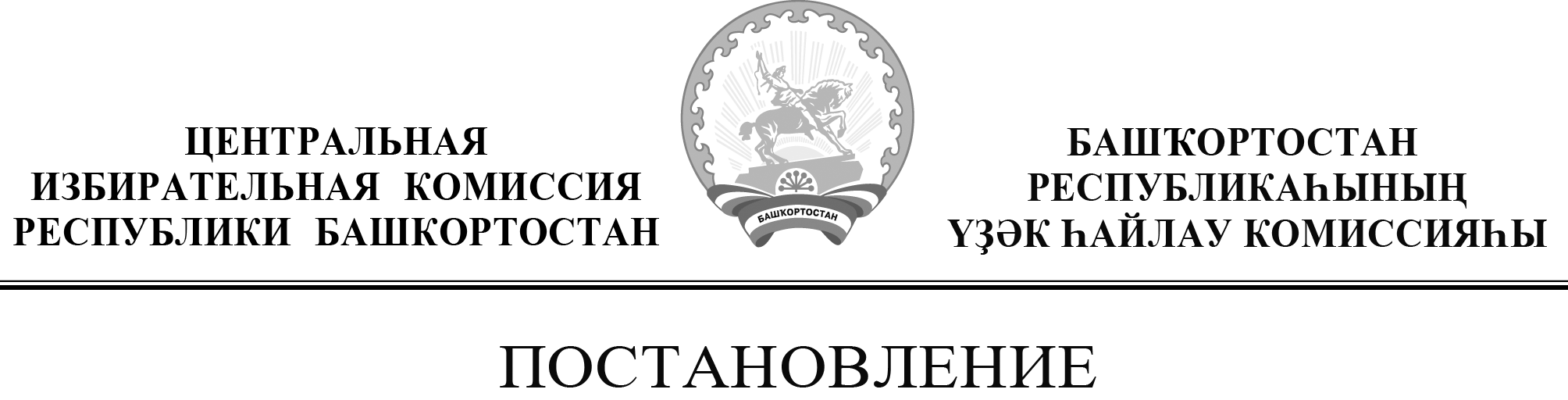 УфаО Примерном перечне и формах документов, представляемых кандидатами, избирательными объединениями в избирательные комиссии на выборах депутатов представительных органов муниципальных образований Республики Башкортостан по одномандатным (многомандатным) избирательным округамВ соответствии с пунктом 10 статьи 23 Федерального закона «Об основных гарантиях избирательных прав и права на участие в референдуме граждан Российской Федерации», частью 9 статьи 20 Кодекса Республики Башкортостан о выборах Центральная избирательная комиссия Республики Башкортостан постановляет:1. Утвердить Примерный перечень и формы документов, представляемых кандидатами, избирательными объединениями в избирательные комиссии на выборах депутатов представительных органов муниципальных образований Республики Башкортостан по одномандатным (многомандатным) избирательным округам (приложение).2. Признать утратившим силу постановление Центральной избирательной комиссии Республики Башкортостан от 16 июня 2022 года № 218/2-6 «О Перечне и формах документов, представляемых кандидатами, избирательными объединениями в избирательные комиссии на выборах депутатов представительных органов муниципальных образований Республики Башкортостан по одномандатным (многомандатным) избирательным округам».  3. Направить настоящее постановление в территориальные избирательные комиссии Республики Башкортостан, на которые возложены полномочия по подготовке и проведению выборов в органы местного самоуправления.  Председатель Центральной избирательной комиссии				И.А. МакаренкоРеспублики БашкортостанСекретарь Центральной избирательной комиссии 				М.Б. ДолматоваРеспублики БашкортостанПРИМЕРНЫЙ ПЕРЕЧЕНЬ И ФОРМЫ ДОКУМЕНТОВ,представляемых кандидатами, избирательными объединениями в избирательные комиссии на выборах депутатов представительных органов муниципальных образований Республики Башкортостан по одномандатным (многомандатным) избирательным округам1.Документы, представляемые кандидатом в депутаты представительного органа, выдвинутым в порядке самовыдвиженияДокументы, представляемые для уведомления о самовыдвижении кандидата в депутаты представительного органа муниципального образования1.1.1. Заявление в письменной форме выдвинутого лица о его согласии баллотироваться по соответствующему избирательному округу с обязательством в случае его избрания прекратить деятельность, несовместимую со статусом депутата или с замещением иной выборной должности (приложение №1).1.1.2. Заверенная кандидатом копия паспорта или документа, заменяющего паспорт гражданина. Представляются копии следующих страниц паспорта:второй страницы паспорта, на которой предусмотрено указание сведений об органе, выдавшем основной документ, удостоверяющий личность гражданина Российской Федерации, дате выдачи, коде подразделения, личном коде, а также проставление личной подписи;третьей страницы паспорта, на которой предусмотрено указание сведений о фамилии, имени, отчестве, поле, дате рождения и месте рождения, а также наличие фотографии;пятой страницы паспорта, на которой предусмотрено указание сведений (отметок) о регистрации гражданина по месту жительства и снятии его с регистрационного учета, а при наличии соответствующих отметок на других страницах - также всех страниц паспорта, содержащих отметки (возможность проставления отметок предусмотрена на шестой, седьмой, восьмой, девятой, десятой, одиннадцатой, двенадцатой страницах паспорта);восемнадцатой и девятнадцатой страниц паспорта, на которых предусмотрено указание сведений (отметок) о ранее выданных основных документах, удостоверяющих личность гражданина Российской Федерации на территории (за пределами территории) Российской Федерации.1.1.3. Заверенная кандидатом копия документа, подтверждающего указанные в заявлении кандидата о его согласии баллотироваться сведения о профессиональном образовании с указанием организации, осуществляющей образовательную деятельность, года ее окончания и реквизитов документа об образовании и о квалификации. В случае утраты указанного документа – справка из соответствующей организации, осуществляющей образовательную деятельность, с указанием года ее окончания и реквизитов документа об образовании и о квалификации.  1.1.4. Заверенная копия трудовой книжки либо справка с основного места работы, либо иные документы, подтверждающие сведения об основном месте работы или службы, о занимаемой должности кандидата. При отсутствии основного места работы или службы – копии документов, подтверждающих сведения о роде занятий, то есть о деятельности кандидата, приносящей ему доход или о статусе неработающего кандидата (пенсионер, безработный, учащийся (с указанием наименования организации, осуществляющей образовательную деятельность), домохозяйка (домохозяин), временно неработающий)1. 1.1.5. Справка из законодательного органа государственной власти или представительного органа муниципального образования об осуществлении кандидатом полномочий депутата на непостоянной основе (представляется в том случае, если кандидат является депутатом) (приложение №2).Физические лица, применяющие специальный налоговый режим «Налог на профессиональный доход» в порядке, установленном Федеральным законом от 27 ноября 2018 года N 422-ФЗ «О проведении эксперимента по установлению специального налогового режима «Налог на профессиональный доход» (далее - Федеральный закон N 422-ФЗ), представляют в соответствующую избирательную комиссию справку о постановке на учет (снятии с учета) физического лица в качестве налогоплательщика налога на профессиональный доход по форме КНД 1122035 в соответствии с письмом ФНС России от 5 июня 2019 года N СД-4-3/10848.Профессиональный доход - доход физических лиц от деятельности, при ведении которой они не имеют работодателя и не привлекают наемных работников по трудовым договорам, а также доход от использования имущества (часть 7 статьи 2 Федерального закона N 422-ФЗ).Документом, подтверждающим статус пенсионера, является пенсионное удостоверение. Документом, подтверждающим статус лица как временно неработающего, может служить трудовая книжка с отметкой о последнем месте работы, а также указание в заявлении о согласии баллотироваться, что кандидат является временно неработающим. Документом, подтверждающим статус студента, является справка, выданная соответствующей образовательной организацией. В случае указания кандидатом в заявлении о согласии баллотироваться рода занятий «домохозяйка» («домохозяин»), представление документов, подтверждающих указанный статус, не требуется.1.1.6. Справка о принадлежности кандидата к политической партии либо не более чем к одному иному общественному объединению, зарегистрированному не позднее чем за один год до дня голосования в установленном законом порядке, и статусе в этой политической партии, этом общественном объединении, официально заверенная постоянно действующим руководящим органом политической партии, иного общественного объединения либо уполномоченным на то уставом политической партии, иного общественного объединения постоянно действующим руководящим органом структурного подразделения политической партии, иного общественного объединения, в случае если в заявлении о согласии баллотироваться указаны соответствующие сведения (приложение №3).  1.1.7. Сведения о размере и об источниках доходов кандидата, а также об имуществе, принадлежащем кандидату на праве собственности (в том числе совместной собственности), о счетах, вкладах в банках, ценных бумагах (приложение №4). Сведения в отношении кандидата представляются на бумажном носителе и в машиночитаемом виде. Сведения о доходах указываются за год, предшествующий году назначения выборов.Сведения об имуществе указываются по состоянию на первое число месяца, в котором осуществлено официальное опубликование (публикация) решения о назначении выборов.При выборах депутатов представительных органов муниципальных образований, при которых избирательные округа образуются в соответствии со средней нормой представительства избирателей, не превышающей пяти тысяч избирателей, кандидаты не обязаны представлять в соответствующую избирательную комиссию сведения о размере и об источниках доходов кандидата, об имуществе, принадлежащем кандидату на праве собственности (в том числе совместной собственности), о счетах, вкладах в банках и ценных бумагах. 1.1.8. В случае если кандидат, указал в заявлении о согласии баллотироваться свою принадлежность к политической партии, иному общественному объединению и если полное и сокращенное наименование политической партии, общественного объединения состоит более чем из семи слов, - документ о согласовании с постоянно действующим руководящим органом политической партии, общественного объединения краткого (состоящего не более чем из семи слов) наименования этой политической партии, этого общественного объединения. В электронном виде направленоДокументы, представляемые для регистрации уполномоченного представителя (уполномоченных представителей) кандидата по финансовым вопросам и прекращения его (их) полномочий1.2.1. Заявление кандидата о назначении уполномоченного представителя по финансовым вопросам (приложение № 5).1.2.2. Заявление назначаемого лица о согласии быть уполномоченным представителем кандидата (приложение № 6).1.2.3. Нотариально удостоверенная доверенность на уполномоченного представителя по финансовым вопросам кандидата (приложение № 7).1.2.4. Письменное заявление кандидата о прекращении полномочий своего уполномоченного представителя по финансовым вопросам (приложение № 8). Документы, представляемые для регистрации кандидата в депутаты представительного органа муниципального образования1.3.1. Подписные листы с подписями избирателей, собранными в поддержку выдвижения кандидата.Подписные листы с подписями избирателей представляются по форме согласно приложению 5 к Кодексу Республики Башкортостан о выборах, по образцам, утвержденным избирательной комиссией, организующей выборы.Если у кандидата имелась или имеется судимость, - указываются сведения о судимости кандидата. Если кандидат в заявлении о согласии баллотироваться указал свою принадлежность к политической партии либо иному общественному объединению и свой статус в данной политической партии, либо данном общественном объединении, сведения об этом указываются в подписном листе (часть 9 статьи 47 Кодекса РБ о выборах). Если кандидат является иностранным агентом либо кандидатом, аффилированным с иностранным агентом, сведения об этом должны быть указаны в подписном листе (часть 9 статьи 47 Кодекса РБ о выборах). 1.3.2. Протокол об итогах сбора подписей избирателей (приложение №9). 1.3.3. Сведения об изменениях в данных о кандидате, представленных ранее (если такие изменения имеются) (приложение № 10).1.3.4. Первый финансовый отчет кандидата по форме, утвержденной постановлением Центральной избирательной комиссии Республики Башкортостан от 2 июля 2021 года № 179/13-6 «О порядке формирования и расходования денежных средств избирательных фондов избирательных объединений, кандидатов при проведении выборов депутатов представительных органов местного самоуправления» (приложение № 11).На выборах органов местного самоуправления сельских поселений избирательный фонд кандидата создается без открытия избирательного счета в случае, если расходы на финансирование избирательной кампании кандидата не превышают пятнадцати тысяч рублей и избирательный фонд создается только за счет собственных средств кандидата (часть 9 статьи 71 Кодекса РБ о выборах).Об указанных обстоятельствах кандидат письменно уведомляет соответствующую избирательную комиссию (приложение № 12).1.3.5. Две цветные фотографии кандидата размером 3х4 см (без уголка) для удостоверений и одна цветная фотография размером 10х15 см для изготовления информационных материалов. На каждой фотографии с оборотной стороны указываются фамилия, имя, отчество кандидата.1.4. Документы, представляемые для регистрации и отзыва доверенных лиц, назначенных кандидатом.1.4.1. Письменное заявление кандидата о назначении доверенных лиц (приложение № 13).1.4.2. Список доверенных лиц на бумажном носителе (приложение №14).1.4.3. Письменное заявление гражданина о согласии быть доверенным лицом (приложение № 15).1.4.4. Приказ (распоряжение) об освобождении от исполнения служебных обязанностей (в том числе на период отпуска) на период осуществления полномочий доверенного лица в отношении лиц, находящихся на государственной или муниципальной службе, либо его заверенная копия. 1.4.5. Письменное уведомление кандидата об отзыве доверенного лица (приложение № 16). Документы, представляемые при снятии кандидатом своей кандидатуры1.5.1. Письменное заявление кандидата о снятии своей кандидатуры (приложение № 17).При наличии вынуждающих к тому обстоятельств не позднее чем за один день до дня (первого дня) голосования (в том числе повторного голосования) вправе представить в соответствующую избирательную комиссию письменное заявление о снятии своей кандидатурыПод обстоятельствами, вынуждающими зарегистрированного кандидата снять свою кандидатуру, а избирательное объединение отозвать выдвинутого им зарегистрированного кандидата, понимаются ограничение зарегистрированного кандидата судом в дееспособности, тяжелая болезнь, стойкое расстройство здоровья зарегистрированного кандидата, его близких родственников. К указанным обстоятельствам также относится избрание (назначение) зарегистрированного кандидата на государственную или муниципальную должность (соответственно уровню выборов), предусмотренную Конституцией Российской Федерации, Конституцией Республики Башкортостан, законом Республики Башкортостан, уставом муниципального образования.  Иные документы, представляемые кандидатом (уполномоченным представителем по финансовым вопросам кандидата) 1.6.1. Сведения о реквизитах специального избирательного счета кандидата по форме, установленной постановлением Центральной избирательной комиссии Республики Башкортостан от 18 июня 2021 года № 177/7-6 (в ред. от 25.05.2023) «О Порядке открытия, ведения и закрытия специальных избирательных счетов для формирования избирательных фондов избирательных объединений, кандидатов при проведении выборов депутатов представительных органов местного самоуправления (приложение №18).1.6.2. Итоговый финансовый отчет кандидата по форме, утвержденной постановлением Центральной избирательной комиссии Республики Башкортостан от 02 июля 2021 года № 179/13-6 (в ред. от 25.05.2023, 15.06.2023) «О порядке формирования и расходования денежных средств избирательных фондов избирательных объединений, кандидатов при проведении выборов депутатов представительных органов местного самоуправления» (приложение № 11).1.6.3  Заверенная копия приказа (распоряжения) об освобождении от выполнения должностных или служебных обязанностей на время участия в выборах. Указанные копии предоставляются зарегистрированными кандидатами, находящимися на государственной или муниципальной службе либо работающими в организациях, осуществляющих выпуск средств массовой информации, не позднее чем через пять дней со дня регистрации такого кандидата. На выборах в представительные органы муниципальных образований при числе избирателей в избирательном округе не более пяти тысяч человек зарегистрированные кандидаты, находящиеся на государственной службе, на время их участия в выборах могут не освобождаться от выполнения должностных или служебных обязанностей. 2. Документы, представляемые при выдвижении избирательным объединением списка кандидатов по одномандатным (многомандатным) избирательным округам  2.1. Уведомление о дате, месте и времени проведения съезда (конференции, собрания) избирательного объединения по выдвижению списка кандидатов (не позднее чем за один день до дня проведения мероприятия при его проведении в пределах населенного пункта, в котором расположена соответствующая избирательная комиссия, и не позднее чем за три дня до дня проведения мероприятия при его проведении за пределами соответствующего населенного пункта).2.2. Документы, представляемые уполномоченным представителем избирательного объединения в соответствующую избирательную комиссию для заверения списка кандидатов по одномандатным (многомандатным) избирательным округам. 2.2.1. Список кандидатов по одномандатным (многомандатным) избирательным округам, на бумажном носителе по форме, установленной решением организующей выборы избирательной комиссии (приложения №19, 19.1). 2.2.2. Заявление в письменной форме выдвинутого лица о его согласии баллотироваться по соответствующему избирательному округу с обязательством в случае его избрания прекратить деятельность, несовместимую со статусом депутата или с замещением иной выборной должности (приложение №20).2.2.3. Решение о назначении уполномоченного представителя избирательного объединения (приложение № 21). К решению прилагается заявление назначаемого лица о согласии быть уполномоченным представителем (приложение № 22).2.2.4. Официально заверенная постоянно действующим руководящим органом избирательного объединения копия документа о государственной регистрации избирательного объединения, выданного федеральным органом исполнительной власти, уполномоченным на осуществление функций в сфере регистрации общественных объединений, его территориальным органом, а если избирательное объединение не является юридическим лицом, также решение о его создании.2.2.5. Для общественных объединений (за исключением политических партий, их региональных отделений и иных структурных подразделений) – копия устава общественного объединения, заверенная постоянно действующим руководящим органом общественного объединения.2.2.6. Решение съезда политической партии (конференции или общего собрания ее регионального отделения, общего собрания иного структурного подразделения политической партии, а в случаях, предусмотренных Федеральным законом «О политических партиях», соответствующего органа политической партии, ее регионального отделения или иного структурного подразделения), съезда (конференции, собрания) иного общественного объединения, его регионального или местного отделения о выдвижении списка кандидатов по одномандатным (многомандатным) избирательным округам (приложение № 23) (статья 44 Кодекса РБ).2.2.7. Документ, подтверждающий согласование с соответствующим органом политической партии, иного общественного объединения кандидатур, выдвигаемых в качестве кандидатов, если такое согласование предусмотрено уставом политической партии, иного общественного объединения.2.2.8. Сведения о полном и кратком наименовании избирательного объединения (с учетом требований, установленных частью 1 статьи 41 Кодекса Республики Башкортостан о выборах). 2.3. Документы, представляемые кандидатом в соответствующую избирательную комиссию для уведомления о его выдвижении избирательным объединением в составе списка кандидатов по одномандатным (многомандатным) избирательным округам.2.3.1. Заверенная кандидатом копия паспорта или документа, заменяющего паспорт гражданина, удостоверяющего личность кандидата.Представляются копии следующих страниц паспорта:второй страницы паспорта, на которой предусмотрено указание сведений об органе, выдавшем основной документ, удостоверяющий личность гражданина Российской Федерации, дате выдачи, коде подразделения, личном коде, а также проставление личной подписи;третьей страницы паспорта, на которой предусмотрено указание сведений о фамилии, имени, отчестве, поле, дате рождения и месте рождения, а также наличие фотографии;пятой страницы паспорта, на которой предусмотрено указание сведений (отметок) о регистрации гражданина по месту жительства и снятии его с регистрационного учета, а при наличии соответствующих отметок на других страницах - также всех страниц паспорта, содержащих отметки (возможность проставления отметок предусмотрена на шестой, седьмой, восьмой, девятой, десятой, одиннадцатой, двенадцатой страницах паспорта);восемнадцатой и девятнадцатой страниц паспорта, на которых предусмотрено указание сведений (отметок) о ранее выданных основных документах, удостоверяющих личность гражданина Российской Федерации на территории (за пределами территории) Российской Федерации. При этом предъявляется оригинал документа. 2.3.2. Заверенная кандидатом копия документа, подтверждающего указанные в заявлении кандидата о его согласии баллотироваться сведения о профессиональном образовании с указанием организации, осуществляющей образовательную деятельность, года ее окончания и реквизитов документа об образовании и о квалификации. В случае утраты указанного документа – справка из соответствующей организации, осуществляющей образовательную деятельность, с указанием года ее окончания и реквизитов документа об образовании и о квалификации.  2.3.3. Заверенная кандидатом копия трудовой книжки либо справка с основного места работы, либо иные документы, подтверждающие сведения об основном месте работы или службы, о занимаемой должности кандидата. При отсутствии основного места работы или службы – копии документов, подтверждающих сведения о роде занятий, то есть о деятельности кандидата, приносящей ему доход или о статусе неработающего кандидата (пенсионер, безработный, учащийся (с указанием наименования организации, осуществляющей образовательную деятельность), домохозяйка (домохозяин), временно неработающий)3.3Физические лица, применяющие специальный налоговый режим «Налог на профессиональный доход» в порядке, установленном Федеральным законом от 27 ноября 2018 года N 422-ФЗ «О проведении эксперимента по установлению специального налогового режима «Налог на профессиональный доход» (далее - Федеральный закон N 422-ФЗ), представляют в соответствующую избирательную комиссию справку о постановке на учет (снятии с учета) физического лица в качестве налогоплательщика налога на профессиональный доход по форме КНД 1122035 в соответствии с письмом ФНС России от 5 июня 2019 года N СД-4-3/10848.Профессиональный доход - доход физических лиц от деятельности, при ведении которой они не имеют работодателя и не привлекают наемных работников по трудовым договорам, а также доход от использования имущества (часть 7 статьи 2 Федерального закона N 422-ФЗ).Документом, подтверждающим статус пенсионера, является пенсионное удостоверение. Документом, подтверждающим статус лица как временно неработающего, может служить трудовая книжка с отметкой о последнем месте работы, а также указание в заявлении о согласии баллотироваться, что кандидат является временно неработающим. Документом, подтверждающим статус студента, является справка, выданная соответствующей образовательной организацией. В случае указания кандидатом в заявлении о согласии баллотироваться рода занятий «домохозяйка» («домохозяин»), представление документов, подтверждающих указанный статус, не требуется.2.3.4. Справка из законодательного органа государственной власти или представительного органа местного самоуправления об осуществлении кандидатом полномочий депутата на непостоянной основе (представляется в том случае, если кандидат является депутатом и осуществляет свои полномочия на непостоянной основе) (приложение №2).2.3.5. Справка о принадлежности кандидата к политической партии либо не более чем к одному иному общественному объединению, зарегистрированному не позднее чем за один год до дня голосования в установленном законом порядке, и статусе в этой политической партии, ином общественном объединении, официально  заверенная постоянно действующим руководящим органом политической партии, иного общественного объединения либо уполномоченным на то уставом политической партии, иного общественного объединения постоянно действующим руководящим органом структурного подразделения политической партии, иного общественного объединения, в случае если в заявлении о согласии баллотироваться указаны соответствующие сведения (приложение № 3).2.3.6. Сведения о размере и об источниках доходов кандидата, а также об имуществе, принадлежащем кандидату на праве собственности (в том числе совместной собственности), о счетах, вкладах в банках, ценных бумагах (приложение № 4). Сведения в отношении кандидата представляются на бумажном носителе и в машиночитаемом виде по форме. Сведения о доходах указываются за год, предшествующий году назначения выборов.Сведения об имуществе указываются по состоянию на первое число месяца, в котором осуществлено официальное опубликование (публикация) решения о назначении выборов.При проведении выборов депутатов представительных органов муниципальных образований, при которых избирательные округа образуются в соответствии со средней нормой представительства избирателей, не превышающей пяти тысяч избирателей, кандидаты не обязаны представлять в соответствующую избирательную комиссию сведения о размере и об источниках доходов кандидата, об имуществе, принадлежащем кандидату на праве собственности (в том числе совместной собственности), о вкладах в банках и ценных бумагах. 2.4. Документы, представляемые в соответствующую   избирательную комиссию для регистрации уполномоченного представителя (уполномоченных представителей) кандидата по финансовым вопросам и прекращения его (их) полномочий 2.4.1. Заявление кандидата о регистрации уполномоченного представителя (уполномоченных представителей) по финансовым вопросам (приложение № 5).2.4.2. Письменное заявление каждого назначаемого лица о согласии быть уполномоченным представителем по финансовым вопросам (приложение № 6).2.4.3. Нотариально удостоверенная доверенность (приложение № 7).2.4.4. В случае прекращения полномочий заявление от кандидата о прекращении полномочий своего уполномоченного представителя по финансовым вопросам (приложение № 8).2.5. Документы, представляемые кандидатом в соответствующую избирательную комиссию для регистрации кандидата, выдвинутого избирательным объединением по одномандатным (многомандатным) избирательным округам. 2.5.1. Сведения об изменениях в данных о кандидате, ранее представленных в соответствии с частями 4, 4.1, 5, 6 статьи 40 Кодекса (если такие изменения имеются) (приложение № 10).2.5.2. Первый финансовый отчет кандидата по форме, утвержденной постановлением Центральной избирательной комиссии Республики Башкортостан от 02 июля 2021 года № 179/13-6 «О порядке формирования и расходования денежных средств избирательных фондов избирательных объединений, кандидатов при проведении выборов депутатов представительных органов местного самоуправления» (приложение № 11).На выборах органов местного самоуправления сельских поселений избирательный фонд кандидата создается без открытия избирательного счета в случае, если расходы на финансирование избирательной кампании кандидата не превышают пятнадцати тысяч рублей и избирательный фонд создается только за счет собственных средств кандидата (часть 9 статьи 71 Кодекса РБ о выборах).Об указанных обстоятельствах кандидат письменно уведомляет соответствующую избирательную комиссию (приложение № 12).При проведении выборов в органы местного самоуправления создание кандидатом избирательного фонда необязательно при условии, что число избирателей в избирательном округе не превышает пяти тысяч и финансирование кандидатом своей избирательной кампании не производится. В этом случае кандидат письменно уведомляет соответствующую избирательную комиссию об указанных обстоятельствах (приложение № 24). В этом случае представление кандидатом финансовых отчетов не требуется.2.5.3. Две цветные фотографии кандидата размером 3х4 см (без уголка) для удостоверений и одна цветная фотография размером 10х15 см для изготовления информационных материалов. На каждой фотографии с оборотной стороны указываются фамилия, имя, отчество кандидата.2.5.4. Подписные листы с подписями избирателей, собранными в поддержку выдвижения кандидата.Подписные листы с подписями избирателей представляются по форме согласно приложению 5 к Кодексу Республики Башкортостан о выборах, по образцам, утвержденным избирательной комиссией, организующей выборы.Если у кандидата имелась или имеется судимость, - указываются сведения о судимости кандидата. Если кандидат в заявлении о согласии баллотироваться указал свою принадлежность к политической партии либо иному общественному объединению и свой статус в данной политической партии, либо данном общественном объединении, сведения об этом указываются в подписном листе (часть 9 статьи 47 Кодекса РБ о выборах). Если кандидат является иностранным агентом либо кандидатом, аффилированным с иностранным агентом, сведения об этом должны быть указаны в подписном листе (часть 9 статьи 47 Кодекса РБ о выборах). 2.5.5. Протокол об итогах сбора подписей избирателей (приложение № 9). 2.6. Документы, представляемые в соответствующую избирательную комиссию для регистрации и отзыва доверенных лиц, назначенных кандидатом2.6.1. Заявление кандидата о назначении доверенных лиц (приложение №13). 2.6.2. Список доверенных лиц на бумажном носителе (приложение №14).2.6.3. Письменное заявление гражданина о согласии быть доверенным лицом (приложение № 15).2.6.4. Приказ (распоряжение) об освобождении от исполнения служебных обязанностей (в том числе на период отпуска) на период осуществления полномочий доверенного лица в отношении лиц, находящихся на государственной или муниципальной службе, либо его заверенная копия. 2.6.5. Письменное уведомление кандидата об отзыве доверенного лица (приложение № 16).2.7. Документы, представляемые в соответствующую избирательную комиссию при снятии, отзыве кандидата2.7.1. Письменное заявление кандидата о снятии своей кандидатуры (приложение № 17).2.7.2. Решение уполномоченного органа избирательного объединения об отзыве кандидата, выдвинутого избирательным объединением по одномандатному (многомандатному) избирательному округу, в порядке и по основаниям, предусмотренным федеральным законодательством и (или) уставом политической партии (приложение № 25).2.8. Иные документы, представляемые кандидатом (уполномоченным представителем по финансовым вопросам кандидата) 2.8.1. Сведения о реквизитах специального избирательного счета кандидата по форме, установленной постановлением Центральной избирательной комиссии Республики Башкортостан от 18 июня 2021 года № 177/7-6 (в ред. от 25.05.2023) «О Порядке открытия, ведения и закрытия специальных избирательных счетов для формирования избирательных фондов избирательных объединений, кандидатов при проведении выборов депутатов представительных органов местного самоуправления (приложение № 18).2.8.2. Итоговый финансовый отчет кандидата по форме, утвержденной постановлением Центральной избирательной комиссии Республики Башкортостан от 02 июля 2021 года № 179/13-6 (в ред. от 25.05.2023, 15.06.2023) «О порядке формирования и расходования денежных средств избирательных фондов избирательных объединений, кандидатов при проведении выборов депутатов представительных органов местного самоуправления» (приложение № 11). 2.8.3. Заверенная копия приказа (распоряжения) об освобождении от выполнения должностных или служебных обязанностей на время участия в выборах. Указанные копии предоставляются зарегистрированными кандидатами, находящимися на государственной или муниципальной службе либо работающими в организациях, осуществляющих выпуск средств массовой информации, не позднее чем через пять дней со дня регистрации такого кандидата. На выборах в представительные органы муниципальных образований при числе избирателей в избирательном округе не более пяти тысяч человек зарегистрированные кандидаты, находящиеся на государственной службе, на время их участия в выборах могут не освобождаться от выполнения должностных или служебных обязанностей.2.8.4. Сведения в письменной форме о судимости, появившейся у кандидата, зарегистрированного по одномандатному избирательному округу (в случае появления судимости у зарегистрированного кандидата)4.4 В случае появления судимости у кандидата, зарегистрированного по одномандатному избирательному округу, такой кандидат обязан не позднее 18 часов по местному времени дня, следующего за днем появления судимости, представить в зарегистрировавшую его окружную избирательную комиссию сведения об указанной судимости в письменной форме.Приложение № 1(рекомендуемая форма)ЗаявлениеДаю согласие баллотироваться кандидатом в депутаты _______________________________  по одномандатному (многомандатному)                (наименование избираемого органа)избирательному округу № _________ как кандидат, выдвинутый в порядке самовыдвижения. В случае избрания обязуюсь в пятидневный срок со дня извещения меня об избрании депутатом представить в соответствующую избирательную комиссию копию приказа (иного документа) об освобождении меня от обязанностей, несовместимых со статусом депутата, либо копию документа, удостоверяющего, что мною подано заявление об освобождении меня от таких обязанностей.Подтверждаю, что я не давал согласия избирательному объединению на выдвижение меня кандидатом в депутаты ___________________________ .                                                                               (наименование избираемого органа)Ограничений, препятствующих мне баллотироваться, в том числе наличия гражданства (подданства) иностранного государства либо вида на жительство или иного документа, подтверждающего право на постоянное проживание гражданина Российской Федерации на территории иностранного государства, не имеется.О себе сообщаю следующие сведения:ФИО __________________________________________________________________,Даю согласие избирательной комиссии на автоматизированную, а также без использования средств автоматизации обработку моих персональных данных, а именно совершение действий, предусмотренных пунктом 3 статьи 3 Федерального закона от 27 июля 2006 года № 152-ФЗ «О персональных данных».(дата внесения подписи указывается кандидатом собственноручно)Примечания. 1. Заявление оформляется рукописным способом либо в машинописном виде. При этом подпись кандидата и дата ставятся собственноручно. 2. По желанию кандидата указывается принадлежность кандидата к политической партии либо не более чем к одному иному общественному объединению, зарегистрированному не позднее чем за один год до дня голосования в установленном законом порядке, и его статус в этой политической партии, этом общественном объединении при условии представления вместе с заявлением документа, подтверждающего указанные сведения и подписанного уполномоченным лицом политической партии, иного общественного объединения либо уполномоченным лицом соответствующего регионального отделения политической партии иного общественного объединения (пункт 2 статьи 33 Федерального закона «Об основных гарантиях избирательных прав и права на участие в референдуме граждан Российской Федерации»).3. Данные о месте рождения и об адресе места жительства указываются в соответствии с паспортом или документом, заменяющим паспорт гражданина Российской Федерации.4. В строке «вид документа» указывается паспорт или один из документов, заменяющих паспорт гражданина Российской Федерации в соответствии с подпунктом 16 статьи 2 Федерального закона «Об основных гарантиях избирательных прав и права на участие в референдуме граждан Российской Федерации».5. При отсутствии идентификационного номера налогоплательщика слова «ИНН –» не воспроизводятся.6. В сведениях об образовании указывается уровень образования в соответствии с Федеральным законом от 29 декабря 2012 года №273-ФЗ «Об образовании в Российской Федерации». При указании реквизитов документа об образовании и о квалификации указываются наименование документа, его серия, номер и дата выдачи. При отсутствии сведений о профессиональном образовании слова «профессиональное образование –» не воспроизводятся.7. Сведения о судимости кандидата – сведения о когда-либо имевшихся судимостях с указанием номера (номеров) и части (частей), пункта (пунктов), а также наименования (наименований) статьи (статей) Уголовного кодекса Российской Федерации, на основании которой (которых) был осужден кандидат, статьи (статей) Уголовного кодекса, принятого в соответствии с Основами уголовного законодательства Союза ССР и союзных республик, статьи (статей) закона иностранного государства, если кандидат был осужден в соответствии с указанными законодательными актами за деяния, признаваемые преступлением действующим Уголовным кодексом Российской Федерации (подпункт 58 статьи 2 Федерального закона «Об основных гарантиях избирательных прав и права на участие в референдуме граждан Российской Федерации»).Если судимость снята или погашена, сведения о судимости, а также, соответственно, слова «, снята» и дата снятия или слова «, погашена» и дата погашения указываются после слов «имелась судимость –». Если судимость не снята и не погашена, сведения о судимости указываются после слов «имеется судимость –».В случае отсутствия судимости сведения об этом в заявлении о согласии баллотироваться не указываются. 8.  Если кандидат является иностранным агентом указывается «кандидат, являющийся иностранным агентом»; если является кандидатом, аффилированным с иностранным агентом, указывается «кандидат, аффилированный с иностранным агентом».Если кандидат не является иностранным агентом либо кандидатом, аффилированным с иностранным агентом, сведения об этом в заявлении о согласии баллотироваться не указываются.9. Не имеет права избирать и быть избранным, участвовать в осуществлении других избирательных действий гражданин Российской Федерации, признанный судом недееспособным или содержащийся в местах лишения свободы по приговору суда (пункт 3 статьи 4 Федерального закона «Об основных гарантиях избирательных прав и права на участие в референдуме граждан Российской Федерации»).10. Не имеет права быть избранными депутатами граждане Российской Федерации, имеющие гражданство (подданство) иностранного государства либо вид на жительство или иной документ, подтверждающий право на постоянное проживание гражданина Российской Федерации на территории иностранного государства. Указанные граждане вправе быть избранными в органы местного самоуправления, если это предусмотрено международным договором Российской Федерации (пункт 3.1 статьи 4 Федерального закона «Об основных гарантиях избирательных прав и права на участие в референдуме граждан Российской Федерации»).12. Не имеет права быть избранным депутатом гражданин Российской Федерации:1) осужденный к лишению свободы за совершение тяжких и (или) особо тяжких преступления и имеющий на день голосования на выборах неснятую и непогашенную судимость за указанные преступления (подпункт «а» пункта 3.2 статьи 4 Федерального закона «Об основных гарантиях избирательных прав и права на участие в референдуме граждан Российской Федерации»);2) осужденный к лишению свободы за совершение тяжких преступлений, судимость которых снята или погашена, – до истечения 10 лет со дня снятия или погашения судимости (подпункт «а.1» пункта 3.2 статьи 4 Федерального закона «Об основных гарантиях избирательных прав и права на участие в референдуме граждан Российской Федерации»);3) осужденный к лишению свободы за совершение особо тяжких преступлений, судимость которых снята или погашена, – до истечения 15 лет со дня снятия или погашения судимости (подпункт «а.2» пункта 3.2 статьи 4 Федерального закона «Об основных гарантиях избирательных прав и права на участие в референдуме граждан Российской Федерации»); 4) осужденный за совершение преступлений экстремистской направленности, предусмотренных Уголовным кодексом Российской Федерации, и имеющий на день голосования на выборах неснятую и непогашенную судимость за указанные преступления, а также осужденный за совершение указанных преступлений, судимость которых снята или погашена, – до истечения пяти лет со дня снятия или погашения судимости, если на такого гражданина Российской Федерации не распространяется действие подпунктов «а.1» и «а.2» пункта 3.2 статьи 4 Федерального закона «Об основных гарантиях избирательных прав и права на участие в референдуме граждан Российской Федерации» (подпункт «б» пункта 3.2 статьи 4 Федерального закона «Об основных гарантиях избирательных прав и права на участие в референдуме граждан Российской Федерации»); 5) осужденный к лишению свободы за совершение преступлений, предусмотренных статьей 106, частью второй статьи 107, частью третьей статьи 1101, частью второй статьи 112, частью второй статьи 119, частью первой статьи 126, частью второй статьи 127, частью первой статьи 1272, частью второй статьи 133, частью первой статьи 134, статьей 136, частями второй и третьей статьи 141, частью первой статьи 142, статьей 1421, частями первой и третьей статьи 1422, частью первой статьи 150, частью второй статьи 158, частями второй и пятой статьи 159, частью второй статьи 1591, частью второй статьи 1592, частью второй статьи 1593, частью второй статьи 1595, частью второй статьи 1596, частью второй статьи 160, частью первой статьи 161, частью второй статьи 167, частью третьей статьи 174, частью третьей статьи 1741, частью второй статьи 189, частью первой статьи 2002, частью второй статьи 2003, частью первой статьи 2052, частью второй статьи 2072, статьей 2121, частью первой статьи 2284, частью первой статьи 230, частью первой статьи 232, частью первой статьи 239, частью второй статьи 2434, частью второй статьи 244, частью первой1 статьи 2581, частями первой и второй статьи 273, частью первой статьи 2741, частью второй статьи 280, частью второй статьи 2801, частью первой статьи 282, частью третьей статьи 296, частью третьей статьи 309, частями первой и второй статьи 313, частью первой статьи 318, частью второй статьи 354, частью второй статьи 3541 Уголовного кодекса Российской Федерации, и имеющий на день голосования на выборах неснятую и непогашенную судимость за указанные преступления, а также осужденный к лишению свободы за совершение указанных преступлений, судимость которого снята или погашена, – до истечения пяти лет со дня снятия или погашения судимости (подпункт «б.1» пункта 3.2 статьи 4 Федерального закона «Об основных гарантиях избирательных прав и права на участие в референдуме граждан Российской Федерации»); 6) подвергнутый административному наказанию за совершение административных правонарушений, предусмотренных статьями 20.3 и 20.29 Кодекса Российской Федерации об административных правонарушениях, если голосование на выборах состоится до окончания срока, в течение которого лицо считается подвергнутым административному наказанию (подпункт «в» пункта 3.2 статьи 4 Федерального закона «Об основных гарантиях избирательных прав и права на участие в референдуме граждан Российской Федерации»); 7) в отношении которого вступившим в силу решением суда установлен факт нарушения ограничений, предусмотренных пунктом 1 статьи 56 Федерального закона «Об основных гарантиях избирательных прав и права на участие в референдуме граждан Российской Федерации», либо факт совершения действий, предусмотренных подпунктом «ж» пункта 7 и подпунктом «ж» пункта 8 статьи 76 Федерального закона «Об основных гарантиях избирательных прав и права на участие в референдуме граждан Российской Федерации», если указанные нарушения либо действия совершены в период, не превышающий пяти лет до дня голосования (подпункт «г» пункта 3.2 статьи 4 Федерального закона «Об основных гарантиях избирательных прав и права на участие в референдуме граждан Российской Федерации»); 8) причастный к деятельности общественного или религиозного объединения, иной организации, в отношении которых вступило в законную силу решение суда о ликвидации или запрете деятельности по основаниям, предусмотренным Федеральным законом от 25 июля 2002 года № 114-ФЗ «О противодействии экстремистской деятельности» либо Федеральным законом от 6 марта 2006 года № 35-ФЗ «О противодействии терроризму» (далее – решение суда о ликвидации или запрете деятельности экстремистской или террористической организации). Данное ограничение распространяется на лиц, являвшихся учредителем, членом коллегиального руководящего органа, руководителем, заместителем руководителя, руководителем регионального или другого структурного подразделения, заместителем руководителя регионального или другого структурного подразделения, участником, членом, работником экстремистской или террористической организации или иным лицом, причастным к деятельности экстремистской или террористической организации, в срок, начинающийся за три года до дня вступления в законную силу решения суда о ликвидации или запрете деятельности экстремистской или террористической организации – для учредителя, члена коллегиального руководящего органа, руководителя, заместителя руководителя, руководителя регионального или другого структурного подразделения, заместителя руководителя регионального или другого структурного подразделения, за один год до дня вступления в законную силу решения суда о ликвидации или запрете деятельности экстремистской или террористической организации – для участника, члена, работника экстремистской или террористической организации и иного лица, причастного к деятельности экстремистской или террористической организации, а также после вступления в законную силу указанного решения суда (пункт 3.6 статьи 4 Федерального закона «Об основных гарантиях избирательных прав и права на участие в референдуме граждан Российской Федерации»); Положения пункта 3.6 статьи 4 Федерального закона «Об основных гарантиях избирательных прав и права на участие в референдуме граждан Российской Федерации» распространяются на участников, членов, работников экстремистской или террористической организации и иных лиц, в действиях которых вступившим в законную силу решением суда установлена причастность к деятельности экстремистской или террористической организации: непосредственная реализация целей и (или) форм деятельности (в том числе отдельных мероприятий), в связи с которыми соответствующая организация была признана экстремистской или террористической, и (или) выражение поддержки высказываниями, включая высказывания в сети Интернет, либо иными действиями (предоставление денежных средств, имущественной, организационно-методической, консультативной или иной помощи) тем целям и (или) формам деятельности (в том числе отдельным мероприятиям) соответствующей организации, в связи с которыми она была признана экстремистской или террористической пункт 3.6 статьи 4 Федерального закона «Об основных гарантиях избирательных прав и права на участие в референдуме граждан Российской Федерации»).Лица, являвшиеся учредителем, членом коллегиального руководящего органа, руководителем, заместителем руководителя, руководителем регионального или другого структурного подразделения, заместителем руководителя регионального или другого структурного подразделения экстремистской или террористической организации, не могут быть избраны депутатами до истечения пяти лет со дня вступления в законную силу решения суда о ликвидации или запрете деятельности экстремистской или террористической организации (пункт 3.6 статьи 4 Федерального закона «Об основных гарантиях избирательных прав и права на участие в референдуме граждан Российской Федерации»). Лица, являвшиеся участником, членом, работником экстремистской или террористической организации или иным лицом, причастным к деятельности экстремистской или террористической организации, не могут быть избраны до истечения трех лет со дня вступления в законную силу решения суда о ликвидации или запрете деятельности экстремистской или террористической организации (пункт 3.6 статьи 4 Федерального закона «Об основных гарантиях избирательных прав и права на участие в референдуме граждан Российской Федерации»). 13. Если срок действия ограничений пассивного избирательного права, предусмотренных подпунктами «а.1», «а.2», «б» и «б.1» пункта 3.2 статьи 4 Федерального закона «Об основных гарантиях избирательных прав и права на участие в референдуме граждан  Российской Федерации», истекает в период избирательной кампании до дня голосования на выборах, гражданин Российской Федерации, пассивное избирательное право которого было ограничено, вправе в установленном законом порядке быть выдвинутым кандидатом на этих выборах (пункт 3.3 статьи 4 Федерального закона «Об основных гарантиях избирательных прав и права на участие в референдуме граждан Российской Федерации»).  14. Если деяние, за совершение которого был осужден гражданин Российской Федерации, в соответствии с новым уголовным законом не признается тяжким или особо тяжким преступлением, действие ограничений пассивного избирательного права, предусмотренных подпунктами «а», «а.1» и «а.2» пункта 3.2 статьи 4 Федерального закона «Об основных гарантиях избирательных прав и права на участие в референдуме граждан Российской Федерации», прекращается со дня вступления в силу этого уголовного закона (пункт 3.4 статьи 4 Федерального закона «Об основных гарантиях избирательных прав и права на участие в референдуме граждан Российской Федерации»).15. Если тяжкое преступление, за совершение которого был осужден гражданин, в соответствии с новым уголовным законом признается особо тяжким преступлением или если особо тяжкое преступление, за совершение которого был осужден гражданин, в соответствии с новым уголовным законом признается тяжким преступлением, ограничения пассивного избирательного права, предусмотренные подпунктами «а.1» и «а.2» пункта 3.2 статьи 4 Федерального закона «Об основных гарантиях избирательных прав и права на участие в референдуме граждан Российской Федерации», действует до истечения 10 лет со дня снятия или погашения судимости (пункт 3.5 статьи 4 Федерального закона «Об основных гарантиях избирательных прав и права на участие в референдуме граждан Российской Федерации»).  16. Гражданин Российской Федерации, в отношении которого вступил в законную силу приговор суда о лишении его права занимать государственные и (или) муниципальные должности в течение определенного срока, не может быть зарегистрирован в качестве кандидата, если голосование на выборах в органы местного самоуправления состоится до истечения установленного судом срока (пункт 7 статьи 4 Федерального закона «Об основных гарантиях избирательных прав и права на участие в референдуме граждан Российской Федерации»).  17. Кандидат, аффилированный с иностранным агентом, - кандидат, который не является иностранным агентом и который в период, составляющий два года до дня официального опубликования (публикации) решения о назначении выборов, и (или) в период избирательной кампании на соответствующих выборах:1) входит (входил) в состав органов юридического лица - иностранного агента и (или) является (являлся) его учредителем, членом, участником, руководителем либо работником;2) входит (входил) в состав органов незарегистрированного общественного объединения, иного объединения лиц, иностранной структуры без образования юридического лица - иностранных агентов и (или) является (являлся) их учредителем, членом, участником, руководителем;3) осуществляет (осуществлял) политическую деятельность и получает (получал) денежные средства и (или) иное имущество от иностранных агентов, в том числе через посредников, для осуществления политической деятельности (пункт 351 статьи 2 Федерального закона «Об основных гарантиях избирательных прав и права на участие в референдуме граждан Российской Федерации»).18. Кандидат, являющийся иностранным агентом, - кандидат, являющийся физическим лицом, которое включено в реестр иностранных агентов (пункт 352 статьи 2 Федерального закона «Об основных гарантиях избирательных прав и права на участие в референдуме граждан Российской Федерации»).Приложение № 2(рекомендуемая форма)СправкаДана ________________________________________________________,(фамилия, имя, отчество)дата рождения _____  _________  _______  года, в том, что он является _____                                           (число)           (месяц)                   (год)__________________________________________________________________(указать сведения о статусе депутата и об осуществлении полномочий на непостоянной основе)__________________________________________________________________(наименование соответствующего законодательного (представительного) органа)«___» __________ 20__ года                               М.П.
законодательного (представительного) органа государственной власти или органа местного самоуправления Приложение № 3(рекомендуемая форма)СправкаДана ________________________________________________________,(фамилия, имя, отчество)дата рождения ____  _________  _______ года, в том, что он является ______                                          (число)          (месяц)                  (год)_______________________________________________________________________________________________________(указать членство, участие, статус, наименование политической партии_______________________________________________________________________________________________________либо иного общественного объединения, дату регистрации и регистрационный номер свидетельства о регистрации______________________________________________________________________________________________________   политической партии либо иного общественного объединения)«___» __________ 20__ года                               М.П.
политической партии
(структурного подразделения политической партии), иного общественного объединения (структурного подразделения общественного объединенПриложение 4 (Приложение 1 к Кодексу Республики Башкортостан о выборах)(обязательная форма)СВЕДЕНИЯО РАЗМЕРЕ И ОБ ИСТОЧНИКАХ ДОХОДОВ, ИМУЩЕСТВЕ, ПРИНАДЛЕЖАЩЕМ КАНДИДАТУ НА ПРАВЕ СОБСТВЕННОСТИ, О СЧЕТАХ, ВКЛАДАХ В БАНКАХ, ЦЕННЫХ БУМАГАХЯ, кандидат _________________________________________________________________________________,(фамилия, имя, отчество) <11>сообщаю сведения о размере и об источниках своих доходов, имуществе, принадлежащем мне на праве собственности (в том числе совместной), о счетах, вкладах в банках, ценных бумагах:Достоверность и полноту настоящих сведений подтверждаю: ___________________                                                                                                (подпись кандидата)«__» ______________ ___ г.<1> Указывается при наличии.<2> Указываются доходы (включая пенсии, пособия, иные выплаты) за год, предшествующий году назначения выборов, полученные от юридических лиц, являющихся налоговыми агентами в соответствии с федеральными законами, физических лиц, организаций, осуществляющих соответствующие выплаты.<3> Сведения указываются по состоянию на первое число месяца, в котором осуществлено официальное опубликование (публикация) решения о назначении выборов. В случае отсутствия в документе о государственной регистрации данных об общей площади иного недвижимого имущества сведения об общей площади такого имущества не указываются.<4> При указании источника выплаты дохода от юридических лиц также указывается ИНН организации, а от физических лиц ИНН указывается при его наличии у физического лица. Доход, полученный в иностранной валюте, указывается в рублях по курсу Центрального банка Российской Федерации на дату получения дохода.<5> Указывается вид транспортного средства: легковой автотранспорт, грузовой автотранспорт, прицепы, водный, воздушный транспорт и другие виды транспорта.<6> Для драгоценных металлов баланс счета указывается в рублях исходя из учетных цен на аффинированные драгоценные металлы, установленных Центральным банком Российской Федерации на указанную дату.<7> Для счетов в иностранной валюте остаток указывается в рублях по курсу Центрального банка Российской Федерации на указанную дату.<8> Указываются полное наименование организации, включая ее организационно-правовую форму, ИНН, место нахождения организации (почтовый адрес), количество акций с указанием номинальной стоимости одной акции в рублях, а в отношении акций, номинальная стоимость которых выражена в иностранной валюте, в рублях по курсу Центрального банка Российской Федерации на указанную дату.<9> Указываются сведения обо всех ценных бумагах (облигациях, векселях, чеках, сертификатах и других), за исключением акций: вид ценной бумаги, полное наименование организации, выпустившей ценную бумагу, с указанием ее организационно-правовой формы (фамилия, имя, отчество, паспортные данные для физического лица), ИНН, почтовый адрес места нахождения (проживания), количество ценных бумаг и общая стоимость в рублях по каждому виду.<10> Указываются полное наименование организации, включая ее организационно-правовую форму, ИНН, место нахождения организации (почтовый адрес), доля участия, выраженная в процентах или простой дроби от уставного (складочного) капитала.<11> Текст подстрочников, а также сноски в изготовленных сведениях могут не воспроизводиться.Приложение № 5В ___________________________________                          (наименование избирательной комиссии)от кандидата в депутаты _______________________________________________________________________________________                         (наименование представительного органа)по __________________________________                             (наименование избирательного округа)избирательному округу №______________                                       (номер избирательного округа)    ________________________________________________________________                                      (фамилия, имя, отчество)ЗаявлениеВ соответствии со статьей 70 Кодекса Республики Башкортостан о выборах прошу зарегистрировать назначенного мною уполномоченного представителя по финансовым вопросам.______________________________________________________________________,(фамилия, имя, отчество)вид документа – _____________________________________________________________,		(паспорт или документ, заменяющий паспорт гражданина Российской Федерации)данные документа, удостоверяющего личность, – _________________________________________________________________,(серия, номер паспорта или документа, заменяющего паспорт гражданина Российской Федерации)выдан – ___________________________________________________________,(дата выдачи паспорта или документа, заменяющего паспорт гражданина Российской Федерации)Кандидат                                            ______________              _________________________                                                                                                             (подпись)                                                    (инициалы, фамилия)«____» __________ 20__ года    Приложение: 1. Нотариально удостоверенная доверенность на уполномоченного представителя по финансовым вопросам кандидата для предъявления и изготовления копии.2. Письменное согласие уполномоченного представителя по финансовым вопросам кандидата осуществлять указанную деятельность. Примечание. Регистрация уполномоченного представителя по финансовым вопросам кандидата производится при предъявлении уполномоченным представителем по финансовым вопросам кандидата паспорта или документа, заменяющего паспорт гражданина.Приложение № 6В _______________________________                      (наименование избирательной комиссии)от  ______________________________                                                                                                                                        (фамилия, имя, отчество)ЗаявлениеДаю согласие быть уполномоченным представителем по финансовым вопросам кандидата _____________________________, выдвинутого в                                                                    (фамилия, имя, отчество, дата рождения)порядке самовыдвижения по избирательному округу _____________________________________________.                          (наименование и номер избирательного округа) О себе сообщаю следующие сведения: _____________________________,                                                                                               (фамилия, имя, отчество)дата рождения ____ ________ ____, вид документа ______________________                             (число)        (месяц)         (год)                                               (паспорт или документ, заменяющий _____________ , _______________________, выдан ______________________паспорт гражданина)             (серия и номер документа)                                  (дата выдачи паспорта или документа,____________________, адрес места жительства _________________________заменяющий паспорт гражданина)                                                                 (наименование субъекта Российской Федерации,__________________________________________________________________,                                          район, город, иной населенный пункт, улица, дом, корпус, квартира) основное место работы: _____________________________________________                                                                     (наименование основного места работы или службы, __________________________________________________________________________________________________,занимаемая должность,  при их отсутствии – род занятий)____________________________________________________________________________________________________.(номер телефона с телефонным кодом города)                                                                        _______________    _______________________                                                                                                                               (подпись)                                    (инициалы, фамилия)«___» __________ 20__ года                               Приложение № 7(рекомендуемая форма)ДОВЕРЕННОСТЬЯ, гражданин Российской Федерации,(фамилия, имя, отчество полностью, дата и место рождения)выдан 	,(дата выдачи, наименование или код органа, выдавшего паспорт или документ, заменяющий паспорт гражданина)проживающий по адресу  (наименование субъекта Российской Федерации, район, город,	,иной населенный пункт, улица, дом, корпус, номер квартиры)настоящей доверенностью уполномочиваю гражданина Российской Федерации  проживающего по адресу  (наименование субъекта Российской Федерации, район, город,	,иной населенный пункт, улица, дом, корпус, квартира)быть моим уполномоченным представителем по финансовым вопросам, связанным с участием в выборах депутатов представительных органов муниципальных образований Республики Башкортостан, и совершать необходимые действия в пределах следующих полномочий:Срок доверенности истекает в день представления итогового финансового отчета кандидатом, избирательным объединением (уполномоченными ими лицами), а в случае, если ведется судебное разбирательство с участием соответствующего кандидата, избирательного объединения, - со дня, следующего за днем вступления в силу судебного решения. Доверенность выдана без права передоверия.Содержание статей 187–189 Гражданского кодекса Российской Федерации доверителю разъяснено.Содержание настоящей доверенности доверителю зачитано вслух.Удостоверительная надпись нотариусаПриложение № 8В __________________________________          (наименование избирательной комиссии)от кандидата в депутаты  ______________ ____________________________________         (наименование представительного органа)                                                             по _________________________________                                                                                                                         (наименование избирательного округа)избирательному  округу №_____________                                                                (номер избирательного округа)____________________________________                                             (фамилия, имя, отчество)ЗаявлениеДовожу до Вашего сведения, что я прекращаю полномочия своего уполномоченного представителя по финансовым вопросам.___________________________________, дата рождения _____ ________ ______.                      (фамилия, имя, отчество)                                                                                   (число)          (месяц)            (год)Кандидат                                                              ___________     _______________________                                                                                                                                   (подпись)                                  (инициалы, фамилия)«___» __________ 20__ года                               Примечание. Кандидат вправе в любое время прекратить полномочия своего уполномоченного представителя по финансовым вопросам, письменно известив его об этом и представив письменное заявление в соответствующую избирательную комиссию вместе с заявлением о том, на кого возлагаются полномочия отозванного уполномоченного представителя по финансовым вопросам. Копии указанных заявлений должны быть одновременно направлены кандидатом в соответствующий филиал публичного акционерного общества «Сбербанк России» иной кредитной организации, где открыт специальный избирательный счет кандидата.Приложение № 9(рекомендуемая форма)УТВЕРЖДЕНрешением избирательной комиссии _______________________________ (наименование комиссии)от ____________ 20____г. № ______                                                                                                           Экземпляр № ______ПРОТОКОЛоб итогах сбора подписей избирателей в поддержку выдвижениякандидата в депутаты _____________________________________              (наименование представительного органа)                по ________________________ избирательному округу № _____                                  (наименование округа)__________________________________________________(фамилия, имя, отчество кандидата в родительном падеже)Приложение: настоящий протокол на электронном носителе (внешний носитель информации)Кандидат                                                                     ___________         _____________________________                                                                                                                (подпись)                                                 (инициалы, фамилия)«___» __________ 20__ года                               Примечания 1. В итоговой строке таблицы указываются соответственно: общее количество папок, листов, подписей (кроме вычеркнутых).2. Протокол набирается шрифтом «Times New Roman», размер шрифта 14.Приложение № 10СВЕДЕНИЯоб изменениях в данных о кандидатеВ соответствии с частью 1 статьи 48 Кодекса Республики Башкортостан о выборах ____________________________________________(Ф.И.О.  кандидата)уведомляет ____________________ избирательную комиссию (указать наименование) об изменениях в данных о себе, в иных документах, представленных в избирательную комиссию для уведомления о выдвижении:1. ___________________________________________________________                                                         (наименование ранее представленного документа)сведения «__________________» следует изменить на «_________________», дополнить «______________________________________________________».Причина внесения изменений ___________________________________.2. ___________________________________________________________.                                                           (наименование ранее представленного документа)сведения «_________________» следует изменить на «__________________», дополнить «______________________________________________________».Причина внесения изменений ___________________________________.3…Кандидат                  __________  _________________               ______________                                      (подпись)            (расшифровка подписи)                                      (дата)Приложение № 11УТВЕРЖДЕНАпостановлением Центральной избирательной комиссии Республики Башкортостанот 2 июля 2021 года №179/13-6(обязательная форма)ФОРМА №2ФИНАНСОВЫЙ ОТЧЕТ__________________(первый, итоговый)о поступлении и расходовании средств избирательного фондакандидата, избирательного объединения_____________________________________________________________________(фамилия, имя и отчество кандидата, наименование избирательного объединения)___________________________________________________________________________________(реквизиты специального избирательного счета)______________________________________________________________________(наименование и адрес кредитной организации)                                                                              По состоянию на_________Правильность сведений, указанных в настоящем финансовом отчете, подтверждаю, других денежных средств, минуя избирательный фонд, на организацию и проведение избирательной кампании не привлекалось.Кандидат (уполномоченный представитель по финансовым вопросам избирательного объединения)  _______________________                                                                                                                         (фамилия, инициалы, подпись, дата)Приложение № 12В____________________________________________(наименование избирательной комиссии)от___________________________________________                                                                                (фамилия, имя, отчество кандидата)УВЕДОМЛЕНИЕо создании избирательного фонда без открытия специального избирательного счетаЯ, __________________________________________________________(Ф.И.О. кандидата)уведомляю о том, что в соответствии с частью 9 статьи 71 Кодекса Республики Башкортостан о выборах мною принято решение создать избирательный фонд без открытия специального избирательного счета при проведении выборов __________________________________________________________________________________________________________________(наименование избирательной кампании, дата голосования)Избирательный фонд для финансирования моей избирательной кампании в размере, не превышающем _________________________, будет сформирован только за счет собственных средств.Кандидат       ____________________    ____________ _____________                              (инициалы, фамилия)                       (подпись)               (дата)Приложение № 13В ________________________________                   (наименование избирательной комиссии)от кандидата в депутаты ______________________________________________                (наименование представительного органа)по избирательному округу №_________                                                                                                                                                      (номер избирательного округа)__________________________________                              (фамилия, имя, отчество)ЗаявлениеВ соответствии с частью 1 статьи 55 Кодекса Республики Башкортостан о выборах я, __________________________________________ ,            (фамилия, имя, отчество кандидата)дата рождения _______ __________  _______ года,  выдвинутый  кандидатом                                             (день)                 (месяц)                  (год)в депутаты ________________________________________________________,                                                                             (номер и наименование избирательного округа)представляю список назначенных мною доверенных лиц для их регистрации.Заявления граждан о согласии осуществлять указанную деятельность и список доверенных лиц прилагаются.	Приложение: на ___ л. в ___экз. на бумажном носителе и электронном носителе (внешний носитель информации). Кандидат         ______________   _______________________________                                                             (подпись)                                         (инициалы, фамилия)                                                                                     «___»___________20__ г.Приложение № 14СПИСОКдоверенных лиц кандидата 
____________________________________________________________________                 (фамилия, имя, отчество кандидата в депутаты с указанием названия,  номера избирательного округа)2. …3. …                                                                                                                      «___»___________20__ г.Примечания. 1. В строке «вид документа» указывается паспорт гражданина или один из документов, заменяющих паспорт гражданина Российской Федерации в соответствии с подпунктом 16 статьи 2 Федерального закона «Об основных гарантиях избирательных прав и права на участие в референдуме граждан Российской Федерации».2. Для граждан, проживающих в пределах территории Российской Федерации, указывается адрес места жительства в соответствии с подпунктом 5 статьи 2 Федерального закона «Об основных гарантиях избирательных прав и права на участие в референдуме граждан Российской Федерации». 3. Если лицо находится на государственной или муниципальной службе, то после указания занимаемой должности, рода занятий указывается соответственно «находится на государственной службе», «находится на муниципальной службе».4. Сведения о каждом доверенном лице рекомендуется размещать только на одной странице списка (без переноса на следующую страницу).5. Список набирается шрифтом «Times New Roman», размер шрифта – не менее 12.Приложение № 15В _____________________________________(наименование избирательной комиссии)Заявление(пишется собственноручно)В соответствии с частью 1 статьи 55 Кодекса Республики Башкортостан о выборах я, __________________________________________                                                      (фамилия, имя, отчество)даю согласие кандидату в депутаты __________________________________                            (наименование представительного органа, фамилия, имя, отчество кандидата (полностью)) быть его доверенным лицом на выборах _____________________________.                                                                                                                                        (наименование выборов)О себе сообщаю следующие сведения: _________________________________________________________________(дата рождения, основное место работы или службы (государственной или муниципальной), занимаемая должность (в случае отсутствия основного места работы или службы – род занятий), адрес места жительства, серия, номер, дата выдачи паспорта или документа, заменяющего паспорт гражданина, наименование или код органа, выдавшего паспорт или документ, его заменяющий).Приложение № 16УВЕДОМЛЕНИЕВ соответствии с частью 4 статьи 55 Кодекса Республики Башкортостан о выборах отзываю назначенных мною доверенных лиц в количестве ______ человек в соответствии с нижеуказанным списком:1._________________________________________________                                                   (фамилия, имя, отчество)2. …После отзыва количество доверенных лиц, назначенных мною, составляет _______ человек.Приложение № 17В ____________________________(наименование избирательной комиссии)от кандидата в депутаты ________ ______________________________(наименование представительного органа)по избирательному округу №_____                                                                                           (наименование, номер избирательного округа)______________________________(фамилия, имя, отчество)Заявление(пишется собственноручно)В соответствии с частью 1 статьи 56 Кодекса Республики Башкортостан о выборах я,  ________________________________________,                                                                                                             (фамилия, имя, отчество кандидата)дата   рождения  ______ _____________ ________ года,  зарегистрированный     (день)                   (месяц)                      (год)кандидатом в депутаты по ___________________________________________                                                          (наименование, номер избирательного округа)дата регистрации ____ _________ _____ года, снимаю  свою  кандидатуру  в        (день)         (месяц)            (год)связи (указать причину и (или) вынуждающие к тому обстоятельства) и прошу избирательную комиссию принять решение об аннулировании моей регистрации в качестве кандидата в депутаты по ________________________.                                                                                                                                            (наименование, номер округа)О том, что указанное заявление отзыву не подлежит, мне известно.Кандидат           ________________          ___________________________                                                                                                              (подпись кандидата)                                               (инициалы, фамилия)                                                                               «__» ________ 20__ годаПримечание: заявление отзыву не подлежит.Приложение № 18УТВЕРЖДЕНАпостановлением Центральной избирательной комиссии Республики Башкортостанот 18 июня 2021 года №177/7-6 (обязательная форма)О реквизитах специального избирательного счетав _____________________________        (наименование кредитной организации)Настоящим сообщаю реквизиты специального избирательного счета кандидата_________________________ ________________________________(фамилия, имя, отчество кандидата/ наименование избирательного объединения)__________________________________________________________________для формирования избирательного фонда в целях финансирования избирательной кампании при проведении ________________________________________________________________________________________________(наименование выборов, дата голосования)Приложение № 19(обязательная форма)Список кандидатов по одномандатным избирательным округам при проведении выборов депутатов _____________________________________________________________________________,(наименование представительного органа муниципального образования в соответствии с уставом муниципального образования) выдвинутый (наименование избирательного объединения)___________________________________________________________________(номер и (или) наименование одномандатного избирательного округа)___________________________________________________________________округ_______(номер и (или) наименование одномандатного избирательного округа)                     МП                                                                           «__» ________ 20__ года(при наличии)Примечание. Список кандидатов по одномандатным избирательным округам должен быть прошит, пронумерован (за исключением списка, составленного на одном листе), заверен подписью лица, уполномоченного на то уставом избирательного объединения или решением уполномоченного органа избирательного объединения, а также печатью избирательного объединения (если избирательное объединение является юридическим лицом).Приложение № 19.1(обязательная форма)Список кандидатов по многомандатному избирательному округу при проведении выборов депутатов _____________________________________________________________________________,(наименование представительного органа муниципального образования в соответствии с уставом муниципального образования)
выдвинутый (наименование избирательного объединения)____________________________________________________________________________(номер и (или) наименование многомандатного  избирательного округа)                     МП                                                                           «__» ________ 20__ года(при наличии)Примечание. Список кандидатов по многомандатным избирательным округам должен быть прошит, пронумерован (за исключением списка, составленного на одном листе), заверен подписью лица, уполномоченного на то уставом избирательного объединения или решением уполномоченного органа избирательного объединения, а также печатью избирательного объединения (если избирательное объединение является юридическим лицом).Приложение № 20заявлениеДаю согласие выдвинувшему меня избирательному объединению____________________________ баллотироваться кандидатом в депутаты    (наименование избирательного объединения)___________________________ по одномандатному (многомандатному)      (наименование избираемого органа)избирательному округу № _________.В случае избрания обязуюсь в пятидневный срок со дня извещения меня об избрании депутатом представить в соответствующую избирательную комиссию копию приказа (иного документа) об освобождении меня от обязанностей, несовместимых со статусом депутата, либо копию документа, удостоверяющего, что мною подано заявление об освобождении меня от таких обязанностей.Подтверждаю, что я не давал согласия другому избирательному объединению на выдвижение меня кандидатом в депутаты _________________________________________________________________ .                                                 (наименование избираемого органа)Ограничений, препятствующих мне баллотироваться, в том числе наличия гражданства (подданства) иностранного государства либо вида на жительство или иного документа, подтверждающего право на постоянное проживание гражданина Российской Федерации на территории иностранного государства, не имеется.О себе сообщаю следующие сведения:ФИО _____________________________________________________________________,Даю согласие избирательной комиссии на автоматизированную, а также без использования средств автоматизации обработку моих персональных данных, а именно совершение действий, предусмотренных пунктом 3 статьи 3 Федерального закона «О персональных данных».(дата внесения подписи указывается кандидатом собственноручно)Примечания. 1.Заявление оформляется рукописным способом либо в машинописном виде. При этом подпись кандидата и дата ставятся собственноручно. 2. По желанию кандидата указывается принадлежность кандидата к политической партии либо не более чем к одному иному общественному объединению, зарегистрированному не позднее чем за один год до дня голосования в установленном законом порядке, и его статус в этой политической партии, этом общественном объединении при условии представления вместе с заявлением документа, подтверждающего указанные сведения и подписанного уполномоченным лицом политической партии, иного общественного объединения либо уполномоченным лицом соответствующего регионального отделения политической партии иного общественного объединения (пункт 2 статьи 33 Федерального закона «Об основных гарантиях избирательных прав и права на участие в референдуме граждан Российской Федерации»).3. Данные о месте рождения и об адресе места жительства указываются в соответствии с паспортом или документом, заменяющим паспорт гражданина Российской Федерации.4. В строке «вид документа» указывается паспорт или один из документов, заменяющих паспорт гражданина Российской Федерации в соответствии с подпунктом 16 статьи 2 Федерального закона «Об основных гарантиях избирательных прав и права на участие в референдуме граждан Российской Федерации».5. При отсутствии идентификационного номера налогоплательщика слова «ИНН –» не воспроизводятся.6. В сведениях об образовании указывается уровень образования в соответствии с Федеральным законом «Об образовании в Российской Федерации». При указании реквизитов документа об образовании и о квалификации указываются наименование документа, его серия, номер и дата выдачи. При отсутствии сведений о профессиональном образовании слова «профессиональное образование –» не воспроизводятся.7. Сведения о судимости кандидата – сведения о когда-либо имевшихся судимостях с указанием номера (номеров) и части (частей), пункта (пунктов), а также наименования (наименований) статьи (статей) Уголовного кодекса Российской Федерации, на основании которой (которых) был осужден кандидат, статьи (статей) Уголовного кодекса, принятого в соответствии с Основами уголовного законодательства Союза ССР и союзных республик, статьи (статей) закона иностранного государства, если кандидат был осужден в соответствии с указанными законодательными актами за деяния, признаваемые преступлением действующим Уголовным кодексом Российской Федерации (подпункт 58 статьи 2 Федерального закона «Об основных гарантиях избирательных прав и права на участие в референдуме граждан Российской Федерации»).Если судимость снята или погашена, сведения о судимости, а также, соответственно, слова «, снята» и дата снятия или слова «, погашена» и дата погашения указываются после слов «имелась судимость –». Если судимость не снята и не погашена, сведения о судимости указываются после слов «имеется судимость –».В случае отсутствия судимости сведения об этом в заявлении о согласии баллотироваться не указываются. 8. Если кандидат является иностранным агентом указывается «кандидат, являющийся иностранным агентом»; если является кандидатом, аффилированным с иностранным агентом, указывается «кандидат, аффилированный с иностранным агентом».Если кандидат не является иностранным агентом либо кандидатом, аффилированным с иностранным агентом, сведения об этом в заявлении о согласии баллотироваться не указываются.9. Не имеет права избирать и быть избранным, участвовать в осуществлении других избирательных действий гражданин Российской Федерации, признанный судом недееспособным или содержащийся в местах лишения свободы по приговору суда (пункт 3 статьи 4 Федерального закона «Об основных гарантиях избирательных прав и права на участие в референдуме граждан Российской Федерации»).10. Не имеет права быть избранными депутатами граждане Российской Федерации, имеющие гражданство (подданство) иностранного государства либо вид на жительство или иной документ, подтверждающий право на постоянное проживание гражданина Российской Федерации на территории иностранного государства. Указанные граждане вправе быть избранными в органы местного самоуправления, если это предусмотрено международным договором Российской Федерации (пункт 3.1 статьи 4 Федерального закона «Об основных гарантиях избирательных прав и права на участие в референдуме граждан Российской Федерации»).12. Не имеет права быть избранным депутатом гражданин Российской Федерации:1) осужденный к лишению свободы за совершение тяжких и (или) особо тяжких преступления и имеющий на день голосования на выборах неснятую и непогашенную судимость за указанные преступления (подпункт «а» пункта 3.2 статьи 4 Федерального закона «Об основных гарантиях избирательных прав и права на участие в референдуме граждан Российской Федерации»);2) осужденный к лишению свободы за совершение тяжких преступлений, судимость которых снята или погашена, – до истечения 10 лет со дня снятия или погашения судимости (подпункт «а.1» пункта 3.2 статьи 4 Федерального закона «Об основных гарантиях избирательных прав и права на участие в референдуме граждан Российской Федерации»);3) осужденный к лишению свободы за совершение особо тяжких преступлений, судимость которых снята или погашена, – до истечения 15 лет со дня снятия или погашения судимости (подпункт «а.2» пункта 3.2 статьи 4 Федерального закона «Об основных гарантиях избирательных прав и права на участие в референдуме граждан Российской Федерации»); 4) осужденный за совершение преступлений экстремистской направленности, предусмотренных Уголовным кодексом Российской Федерации, и имеющий на день голосования на выборах неснятую и непогашенную судимость за указанные преступления, а также осужденный за совершение указанных преступлений, судимость которых снята или погашена, – до истечения пяти лет со дня снятия или погашения судимости, если на такого гражданина Российской Федерации не распространяется действие подпунктов «а.1» и «а.2» пункта 3.2 статьи 4 Федерального закона «Об основных гарантиях избирательных прав и права на участие в референдуме граждан Российской Федерации» (подпункт «б» пункта 3.2 статьи 4 Федерального закона «Об основных гарантиях избирательных прав и права на участие в референдуме граждан Российской Федерации»); 5) осужденный к лишению свободы за совершение преступлений, предусмотренных статьей 106, частью второй статьи 107, частью третьей статьи 1101, частью второй статьи 112, частью второй статьи 119, частью первой статьи 126, частью второй статьи 127, частью первой статьи 1272, частью второй статьи 133, частью первой статьи 134, статьей 136, частями второй и третьей статьи 141, частью первой статьи 142, статьей 1421, частями первой и третьей статьи 1422, частью первой статьи 150, частью второй статьи 158, частями второй и пятой статьи 159, частью второй статьи 1591, частью второй статьи 1592, частью второй статьи 1593, частью второй статьи 1595, частью второй статьи 1596, частью второй статьи 160, частью первой статьи 161, частью второй статьи 167, частью третьей статьи 174, частью третьей статьи 1741, частью второй статьи 189, частью первой статьи 2002, частью второй статьи 2003, частью первой статьи 2052, частью второй статьи 2072, статьей 2121, частью первой статьи 2284, частью первой статьи 230, частью первой статьи 232, частью первой статьи 239, частью второй статьи 2434, частью второй статьи 244, частью первой1 статьи 2581, частями первой и второй статьи 273, частью первой статьи 2741, частью второй статьи 280, частью второй статьи 2801, частью первой статьи 282, частью третьей статьи 296, частью третьей статьи 309, частями первой и второй статьи 313, частью первой статьи 318, частью второй статьи 354, частью второй статьи 3541 Уголовного кодекса Российской Федерации, и имеющий на день голосования на выборах неснятую и непогашенную судимость за указанные преступления, а также осужденный к лишению свободы за совершение указанных преступлений, судимость которого снята или погашена, – до истечения пяти лет со дня снятия или погашения судимости (подпункт «б.1» пункта 3.2 статьи 4 Федерального закона «Об основных гарантиях избирательных прав и права на участие в референдуме граждан Российской Федерации»); 6) подвергнутый административному наказанию за совершение административных правонарушений, предусмотренных статьями 20.3 и 20.29 Кодекса Российской Федерации об административных правонарушениях, если голосование на выборах состоится до окончания срока, в течение которого лицо считается подвергнутым административному наказанию (подпункт «в» пункта 3.2 статьи 4 Федерального закона «Об основных гарантиях избирательных прав и права на участие в референдуме граждан Российской Федерации»); 7) в отношении которого вступившим в силу решением суда установлен факт нарушения ограничений, предусмотренных пунктом 1 статьи 56 Федерального закона «Об основных гарантиях избирательных прав и права на участие в референдуме граждан Российской Федерации», либо факт совершения действий, предусмотренных подпунктом «ж» пункта 7 и подпунктом «ж» пункта 8 статьи 76 Федерального закона «Об основных гарантиях избирательных прав и права на участие в референдуме граждан Российской Федерации», если указанные нарушения либо действия совершены в период, не превышающий пяти лет до дня голосования (подпункт «г» пункта 3.2 статьи 4 Федерального закона «Об основных гарантиях избирательных прав и права на участие в референдуме граждан Российской Федерации»); 8) причастный к деятельности общественного или религиозного объединения, иной организации, в отношении которых вступило в законную силу решение суда о ликвидации или запрете деятельности по основаниям, предусмотренным Федеральным законом от 25 июля 2002 года № 114-ФЗ «О противодействии экстремистской деятельности» либо Федеральным законом от 6 марта 2006 года № 35-ФЗ «О противодействии терроризму» (далее – решение суда о ликвидации или запрете деятельности экстремистской или террористической организации). Данное ограничение распространяется на лиц, являвшихся учредителем, членом коллегиального руководящего органа, руководителем, заместителем руководителя, руководителем регионального или другого структурного подразделения, заместителем руководителя регионального или другого структурного подразделения, участником, членом, работником экстремистской или террористической организации или иным лицом, причастным к деятельности экстремистской или террористической организации, в срок, начинающийся за три года до дня вступления в законную силу решения суда о ликвидации или запрете деятельности экстремистской или террористической организации – для учредителя, члена коллегиального руководящего органа, руководителя, заместителя руководителя, руководителя регионального или другого структурного подразделения, заместителя руководителя регионального или другого структурного подразделения, за один год до дня вступления в законную силу решения суда о ликвидации или запрете деятельности экстремистской или террористической организации – для участника, члена, работника экстремистской или террористической организации и иного лица, причастного к деятельности экстремистской или террористической организации, а также после вступления в законную силу указанного решения суда (пункт 3.6 статьи 4 Федерального закона «Об основных гарантиях избирательных прав и права на участие в референдуме граждан Российской Федерации»); Положения пункта 3.6 статьи 4 Федерального закона «Об основных гарантиях избирательных прав и права на участие в референдуме граждан Российской Федерации» распространяются на участников, членов, работников экстремистской или террористической организации и иных лиц, в действиях которых вступившим в законную силу решением суда установлена причастность к деятельности экстремистской или террористической организации: непосредственная реализация целей и (или) форм деятельности (в том числе отдельных мероприятий), в связи с которыми соответствующая организация была признана экстремистской или террористической, и (или) выражение поддержки высказываниями, включая высказывания в сети Интернет, либо иными действиями (предоставление денежных средств, имущественной, организационно-методической, консультативной или иной помощи) тем целям и (или) формам деятельности (в том числе отдельным мероприятиям) соответствующей организации, в связи с которыми она была признана экстремистской или террористической пункт 3.6 статьи 4 Федерального закона «Об основных гарантиях избирательных прав и права на участие в референдуме граждан Российской Федерации»).Лица, являвшиеся учредителем, членом коллегиального руководящего органа, руководителем, заместителем руководителя, руководителем регионального или другого структурного подразделения, заместителем руководителя регионального или другого структурного подразделения экстремистской или террористической организации, не могут быть избраны депутатами до истечения пяти лет со дня вступления в законную силу решения суда о ликвидации или запрете деятельности экстремистской или террористической организации (пункт 3.6 статьи 4 Федерального закона «Об основных гарантиях избирательных прав и права на участие в референдуме граждан Российской Федерации»). Лица, являвшиеся участником, членом, работником экстремистской или террористической организации или иным лицом, причастным к деятельности экстремистской или террористической организации, не могут быть избраны до истечения трех лет со дня вступления в законную силу решения суда о ликвидации или запрете деятельности экстремистской или террористической организации (пункт 3.6 статьи 4 Федерального закона «Об основных гарантиях избирательных прав и права на участие в референдуме граждан Российской Федерации»). 13. Если срок действия ограничений пассивного избирательного права, предусмотренных подпунктами «а.1», «а.2», «б» и «б.1» пункта 3.2 статьи 4 Федерального закона «Об основных гарантиях избирательных прав и права на участие в референдуме граждан  Российской Федерации», истекает в период избирательной кампании до дня голосования на выборах, гражданин Российской Федерации, пассивное избирательное право которого было ограничено, вправе в установленном законом порядке быть выдвинутым кандидатом на этих выборах (пункт 3.3 статьи 4 Федерального закона «Об основных гарантиях избирательных прав и права на участие в референдуме граждан Российской Федерации»).  14. Если деяние, за совершение которого был осужден гражданин Российской Федерации, в соответствии с новым уголовным законом не признается тяжким или особо тяжким преступлением, действие ограничений пассивного избирательного права, предусмотренных подпунктами «а», «а.1» и «а.2» пункта 3.2 статьи 4 Федерального закона «Об основных гарантиях избирательных прав и права на участие в референдуме граждан Российской Федерации», прекращается со дня вступления в силу этого уголовного закона (пункт 3.4 статьи 4 Федерального закона «Об основных гарантиях избирательных прав и права на участие в референдуме граждан Российской Федерации»).15. Если тяжкое преступление, за совершение которого был осужден гражданин, в соответствии с новым уголовным законом признается особо тяжким преступлением или если особо тяжкое преступление, за совершение которого был осужден гражданин, в соответствии с новым уголовным законом признается тяжким преступлением, ограничения пассивного избирательного права, предусмотренные подпунктами «а.1» и «а.2» пункта 3.2 статьи 4 Федерального закона «Об основных гарантиях избирательных прав и права на участие в референдуме граждан Российской Федерации», действует до истечения 10 лет со дня снятия или погашения судимости (пункт 3.5 статьи 4 Федерального закона «Об основных гарантиях избирательных прав и права на участие в референдуме граждан Российской Федерации»).  16. Гражданин Российской Федерации, в отношении которого вступил в законную силу приговор суда о лишении его права занимать государственные и (или) муниципальные должности в течение определенного срока, не может быть зарегистрирован в качестве кандидата, если голосование на выборах в органы местного самоуправления состоится до истечения установленного судом срока (пункт 7 статьи 4 Федерального закона «Об основных гарантиях избирательных прав и права на участие в референдуме граждан Российской Федерации»).  17. Кандидат, аффилированный с иностранным агентом, - кандидат, который не является иностранным агентом и который в период, составляющий два года до дня официального опубликования (публикации) решения о назначении выборов, и (или) в период избирательной кампании на соответствующих выборах:1) входит (входил) в состав органов юридического лица - иностранного агента и (или) является (являлся) его учредителем, членом, участником, руководителем либо работником;2) входит (входил) в состав органов незарегистрированного общественного объединения, иного объединения лиц, иностранной структуры без образования юридического лица - иностранных агентов и (или) является (являлся) их учредителем, членом, участником, руководителем;3) осуществляет (осуществлял) политическую деятельность и получает (получал) денежные средства и (или) иное имущество от иностранных агентов, в том числе через посредников, для осуществления политической деятельности (пункт 351 статьи 2 Федерального закона «Об основных гарантиях избирательных прав и права на участие в референдуме граждан Российской Федерации»).18. Кандидат, являющийся иностранным агентом, - кандидат, являющийся физическим лицом, которое включено в реестр иностранных агентов (пункт 352 статьи 2 Федерального закона «Об основных гарантиях избирательных прав и права на участие в референдуме граждан Российской Федерации»).Приложение № 21Решение (наименование органа избирательного объединения)О назначении уполномоченного представителя избирательного объединения____________________________________________________________  решил: (наименование органа избирательного объединения)В соответствии со статьями 42, 46 Кодекса Республики Башкортостан о выборах и ____________________________________________________________________(конференции, общего собрания) избирательного объединения о делегировании соответствующих полномочий с указанием даты его принятия)назначить уполномоченного представителя избирательного объединения ___________________________________________________________________(наименование избирательного объединения)выдан  ______________________________________________________________________ ,(дата выдачи паспорта или документа, заменяющего паспорт гражданина)проживающего по адресу  (наименование субъекта Российской Федерации, район, город,иной населенный пункт, улица, дом, корпус, квартира)                                                                                                                                    .   (основное место работы или службы, занимаемая должность, при их отсутствии – род занятий)Приложение:  Заявление уполномоченного представителя избирательного объединения о согласии быть уполномоченным представителем.                  МП                                                                «___» ________ 20__ года(при наличии)Приложение № 22(рекомендуемая форма)В ____________________________________                                                                                               (наименование избирательной комиссии)от ________________________________________                                                                                                (фамилия, имя, отчество)ЗаявлениеДаю согласие быть уполномоченным представителем избирательного объединения _________________________________ при проведении выборов                               (наименование избирательного объединения)депутатов ________________________________________________________.                                                                               (наименование выборов)О  себе сообщаю следующие сведения: дата рождения _____ ________ _____,                                               (число)           (месяц)            (год)  вид документа _________________________________ , ______________________ ,                             (паспорт или документ, заменяющий паспорт гражданина)                 (серия и номер документа)выдан  ________________________________________________________ ,                                                (дата выдачи паспорта или документа, заменяющий паспорт гражданина)                                                                                адрес места жительства ___________________________________________                                                                                                                 (наименование субъекта Российской Федерации,_________________________________________________________________ ,                                                     район, город, иной населенный пункт, улица, дом, корпус, квартира) основное место работы: _____________________________________________                                                        (наименование основного места работы или службы, занимаемая должность,  ____________________________________________________________________________________________________________________,при их отсутствии – род занятий)____________________________________________________________________________________________________________________.(номер телефона с телефонным кодом города)                                                                          _____________      _____________________                                                                                                                               (подпись)                                     (инициалы, фамилия)                                                                                «___» __________ 20__ года                               Приложение № 23ПРИМЕРНОЕ РЕШЕНИЕсъезда политической партии либо конференции (общего собрания) 
регионального отделения политической партии
__________________________________________________________________(наименование избирательного объединения)Повестка дня:1. О выдвижении кандидата в составе списка кандидатов по одномандатному избирательному округу  (одномандатным избирательным округам) и (или) многомандатному избирательному округу (многомандатным избирательным округам), при проведении выборов депутатов________________________                                                 (наименование представительного органа муниципального образования) Решение  о  назначении  уполномоченных  представителей политической партии на  выборах…..    Иные вопросы, связанные с участием политической партии в выборах.       Слушали:… Выступили:…Решили: В соответствии со статьями 40, 44 Кодекса Республики Башкортостан о выборах и на основании протокола счетной комиссии съезда, конференции (общего собрания) от «__»______ ____ года о результатах тайного голосования съезд политической партии, конференция (общее собрание) регионального отделения политической партии _________ _________________________________________________________________(наименование политической партии)решил(а) выдвинуть: По _____________________________________________________________________(указывается одномандатный (или многомандатный)  избирательный округ)1._____________________________________________________________________;(фамилия, имя, отчество; дата место рождения; основное место работы (службы), занимаемой должности (в случае отсутствия основного места работы или службы – рода занятий); адрес места жительства; гражданство)2. … (в случае выдвижения по многомандатному округу)По _____________________________________________________________________(указывается одномандатный (или многомандатный) избирательный округ)1. _____________________________________________________________________;(фамилия, имя, отчество; дата место рождения; основное место работы (службы), занимаемой должности(в случае отсутствия основного места работы или службы – рода занятий); адрес места жительства; гражданство)2.… (в случае выдвижения по многомандатному округу)Результаты голосования: «За»– ____ чел., «Против»– ______ чел.1МП (при наличии)Приложение № 24В____________________________________________(наименование избирательной комиссии)от___________________________________________                                                                                (фамилия, имя, отчество кандидата)УВЕДОМЛЕНИЕо несоздании избирательного фондаЯ, __________________________________________________________(Ф.И.О. кандидата)уведомляю о том, что в соответствии с частью 1 статьи 71 Кодекса Республики Башкортостан о выборах мною принято решение не создавать избирательный фонд и не финансировать свою избирательную кампанию при проведении выборов ______________________________________________________________________________________________________________(наименование избирательной кампании, дата голосования) Денежные средства для финансирования моей избирательной кампании использоваться не будут.Кандидат       ____________________    ____________ _____________(инициалы, фамилия)                      (подпись)               (дата)Приложение № 25(рекомендуемая форма)Решение (наименование органа избирательного объединения)Об отзыве кандидатаВ соответствии со статьей 56 Кодекса Республики Башкортостан о выборах  и______________________________________________________________________(приводится ссылка на норму устава избирательного объединения, определяющую порядок отзыва кандидата)отозвать следующего(их) кандидата(ов) ________________________________________                                                                             (в депутаты, наименование__________________________________________________________________:представительного органа, наименование и номер избирательного округа)1. __________________________________________________________________________ .(фамилия, имя, отчество)Основание для отзыва кандидата ______________________________________________.                                       (указываются норма устава избирательного объединения, устанавливающая такое основание)«___» _________ 20__ годаМП (при наличии)15 июня 2023 года№ 23/6–7 ПриложениеУТВЕРЖДЕНпостановлением Центральной избирательной комиссии Республики Башкортостан 
от 15 июня 2023 года № 23/6-7В ___________________________________(наименование избирательной комиссии)от кандидата в депутаты ______________________________________________________(наименование представительного органа)по одномандатному (многомандатному) избирательному округу №______________                                         (номер избирательного округа)____________________________________(фамилия, имя, отчество)дата рождения –дата рождения –года, место рождения –(число)(число)(месяц),,(указывается место рождения согласно паспорту или документу, заменяющему паспорт гражданина Российской Федерации)(указывается место рождения согласно паспорту или документу, заменяющему паспорт гражданина Российской Федерации)(указывается место рождения согласно паспорту или документу, заменяющему паспорт гражданина Российской Федерации)(указывается место рождения согласно паспорту или документу, заменяющему паспорт гражданина Российской Федерации)(указывается место рождения согласно паспорту или документу, заменяющему паспорт гражданина Российской Федерации)(указывается место рождения согласно паспорту или документу, заменяющему паспорт гражданина Российской Федерации)(указывается место рождения согласно паспорту или документу, заменяющему паспорт гражданина Российской Федерации)(указывается место рождения согласно паспорту или документу, заменяющему паспорт гражданина Российской Федерации)(указывается место рождения согласно паспорту или документу, заменяющему паспорт гражданина Российской Федерации)(указывается место рождения согласно паспорту или документу, заменяющему паспорт гражданина Российской Федерации)(указывается место рождения согласно паспорту или документу, заменяющему паспорт гражданина Российской Федерации)(указывается место рождения согласно паспорту или документу, заменяющему паспорт гражданина Российской Федерации)(указывается место рождения согласно паспорту или документу, заменяющему паспорт гражданина Российской Федерации)(указывается место рождения согласно паспорту или документу, заменяющему паспорт гражданина Российской Федерации)(указывается место рождения согласно паспорту или документу, заменяющему паспорт гражданина Российской Федерации)адрес места жительства –адрес места жительства –адрес места жительства –адрес места жительства –адрес места жительства –адрес места жительства –,,(наименование субъекта Российской Федерации, района, города, 
иного населенного пункта, улицы, номер дома, корпуса, строения и т.п., квартиры)(наименование субъекта Российской Федерации, района, города, 
иного населенного пункта, улицы, номер дома, корпуса, строения и т.п., квартиры)(наименование субъекта Российской Федерации, района, города, 
иного населенного пункта, улицы, номер дома, корпуса, строения и т.п., квартиры)(наименование субъекта Российской Федерации, района, города, 
иного населенного пункта, улицы, номер дома, корпуса, строения и т.п., квартиры)(наименование субъекта Российской Федерации, района, города, 
иного населенного пункта, улицы, номер дома, корпуса, строения и т.п., квартиры)(наименование субъекта Российской Федерации, района, города, 
иного населенного пункта, улицы, номер дома, корпуса, строения и т.п., квартиры)(наименование субъекта Российской Федерации, района, города, 
иного населенного пункта, улицы, номер дома, корпуса, строения и т.п., квартиры)(наименование субъекта Российской Федерации, района, города, 
иного населенного пункта, улицы, номер дома, корпуса, строения и т.п., квартиры)вид документа –вид документа –вид документа –вид документа –,,(паспорт или документ, заменяющий паспорт гражданина Российской Федерации)(паспорт или документ, заменяющий паспорт гражданина Российской Федерации)(паспорт или документ, заменяющий паспорт гражданина Российской Федерации)(паспорт или документ, заменяющий паспорт гражданина Российской Федерации)(паспорт или документ, заменяющий паспорт гражданина Российской Федерации)(паспорт или документ, заменяющий паспорт гражданина Российской Федерации)(паспорт или документ, заменяющий паспорт гражданина Российской Федерации)(паспорт или документ, заменяющий паспорт гражданина Российской Федерации)(паспорт или документ, заменяющий паспорт гражданина Российской Федерации)(паспорт или документ, заменяющий паспорт гражданина Российской Федерации)(паспорт или документ, заменяющий паспорт гражданина Российской Федерации)(паспорт или документ, заменяющий паспорт гражданина Российской Федерации)(паспорт или документ, заменяющий паспорт гражданина Российской Федерации)(паспорт или документ, заменяющий паспорт гражданина Российской Федерации)(паспорт или документ, заменяющий паспорт гражданина Российской Федерации)данные документа, удостоверяющего личность, –данные документа, удостоверяющего личность, –данные документа, удостоверяющего личность, –данные документа, удостоверяющего личность, –данные документа, удостоверяющего личность, –данные документа, удостоверяющего личность, –данные документа, удостоверяющего личность, –данные документа, удостоверяющего личность, –данные документа, удостоверяющего личность, –данные документа, удостоверяющего личность, –данные документа, удостоверяющего личность, –,,(серия, номер паспорта или документа, 
заменяющего паспорт гражданина Российской Федерации)(серия, номер паспорта или документа, 
заменяющего паспорт гражданина Российской Федерации)(серия, номер паспорта или документа, 
заменяющего паспорт гражданина Российской Федерации)(серия, номер паспорта или документа, 
заменяющего паспорт гражданина Российской Федерации)(серия, номер паспорта или документа, 
заменяющего паспорт гражданина Российской Федерации)(серия, номер паспорта или документа, 
заменяющего паспорт гражданина Российской Федерации)выдан –выдан –,(дата выдачи, наименование или код органа, выдавшего паспорт или документ, заменяющий паспорт 
гражданина Российской Федерации)(дата выдачи, наименование или код органа, выдавшего паспорт или документ, заменяющий паспорт 
гражданина Российской Федерации)(дата выдачи, наименование или код органа, выдавшего паспорт или документ, заменяющий паспорт 
гражданина Российской Федерации)(дата выдачи, наименование или код органа, выдавшего паспорт или документ, заменяющий паспорт 
гражданина Российской Федерации)(дата выдачи, наименование или код органа, выдавшего паспорт или документ, заменяющий паспорт 
гражданина Российской Федерации)(дата выдачи, наименование или код органа, выдавшего паспорт или документ, заменяющий паспорт 
гражданина Российской Федерации)(дата выдачи, наименование или код органа, выдавшего паспорт или документ, заменяющий паспорт 
гражданина Российской Федерации)(дата выдачи, наименование или код органа, выдавшего паспорт или документ, заменяющий паспорт 
гражданина Российской Федерации)(дата выдачи, наименование или код органа, выдавшего паспорт или документ, заменяющий паспорт 
гражданина Российской Федерации)(дата выдачи, наименование или код органа, выдавшего паспорт или документ, заменяющий паспорт 
гражданина Российской Федерации)(дата выдачи, наименование или код органа, выдавшего паспорт или документ, заменяющий паспорт 
гражданина Российской Федерации)(дата выдачи, наименование или код органа, выдавшего паспорт или документ, заменяющий паспорт 
гражданина Российской Федерации)(дата выдачи, наименование или код органа, выдавшего паспорт или документ, заменяющий паспорт 
гражданина Российской Федерации)(дата выдачи, наименование или код органа, выдавшего паспорт или документ, заменяющий паспорт 
гражданина Российской Федерации)ИНН –, СНИЛС –, СНИЛС –,,,(идентификационный номер налогоплательщика
(при наличии)(идентификационный номер налогоплательщика
(при наличии)(идентификационный номер налогоплательщика
(при наличии)(страховой номер 
индивидуального лицевого счета)(страховой номер 
индивидуального лицевого счета)(страховой номер 
индивидуального лицевого счета)гражданство –,профессиональное образование –(сведения о профессиональном образовании (при наличии) с указанием,организации, осуществляющей образовательную деятельность, года ее окончания и реквизитов документа об образовании и о квалификации)организации, осуществляющей образовательную деятельность, года ее окончания и реквизитов документа об образовании и о квалификации)основное место работы или службы, занимаемая должность / род занятий –_______(основное,,место работы или службы, занимаемая должность (в случае отсутствия основного места работы или службы – род занятий)место работы или службы, занимаемая должность (в случае отсутствия основного места работы или службы – род занятий),,(сведения об исполнении обязанностей депутата на непостоянной основе и наименование соответствующего представительного органа, депутатом которого является кандидат)(сведения об исполнении обязанностей депутата на непостоянной основе и наименование соответствующего представительного органа, депутатом которого является кандидат),,(сведения о судимости кандидата в случае, если у кандидата имелась или имеется судимость; если судимость снята или погашена, также сведения о дате снятия или погашения судимости)(сведения о судимости кандидата в случае, если у кандидата имелась или имеется судимость; если судимость снята или погашена, также сведения о дате снятия или погашения судимости),,(сведения о том, что кандидат является иностранным агентом 
либо кандидатом, аффилированным с иностранным агентом)(сведения о том, что кандидат является иностранным агентом 
либо кандидатом, аффилированным с иностранным агентом)(принадлежность к политической партии либо не более чем к одному иному общественному объединению,статус в данной политической партии, данном общественном объединении)(принадлежность к политической партии либо не более чем к одному иному общественному объединению,статус в данной политической партии, данном общественном объединении)..(подпись собственноручно)(фамилия, имя, отчество указываются кандидатом собственноручно)(должность) (подпись)(фамилия, имя, отчество)(должность) (подпись)(фамилия, имя, отчество)Фамилия, имя, отчество, серия и номер паспорта или документа, заменяющего паспорт гражданина, ИНН <1>, СНИЛСДоходы за ___ год <2>Имущество по состоянию на «__» ____________ 20__ года <3>Имущество по состоянию на «__» ____________ 20__ года <3>Имущество по состоянию на «__» ____________ 20__ года <3>Имущество по состоянию на «__» ____________ 20__ года <3>Имущество по состоянию на «__» ____________ 20__ года <3>Имущество по состоянию на «__» ____________ 20__ года <3>Имущество по состоянию на «__» ____________ 20__ года <3>Имущество по состоянию на «__» ____________ 20__ года <3>Имущество по состоянию на «__» ____________ 20__ года <3>Имущество по состоянию на «__» ____________ 20__ года <3>Имущество по состоянию на «__» ____________ 20__ года <3>Фамилия, имя, отчество, серия и номер паспорта или документа, заменяющего паспорт гражданина, ИНН <1>, СНИЛСДоходы за ___ год <2>Недвижимое имуществоНедвижимое имуществоНедвижимое имуществоНедвижимое имуществоНедвижимое имуществоНедвижимое имуществоТранспортные средстваДенежные средства и драгоценные металлы <6>, находящиеся на счетах (во вкладах) в банкахИное имуществоИное имуществоИное имуществоФамилия, имя, отчество, серия и номер паспорта или документа, заменяющего паспорт гражданина, ИНН <1>, СНИЛСДоходы за ___ год <2>Недвижимое имуществоНедвижимое имуществоНедвижимое имуществоНедвижимое имуществоНедвижимое имуществоНедвижимое имуществоТранспортные средстваДенежные средства и драгоценные металлы <6>, находящиеся на счетах (во вкладах) в банкахЦенные бумагиЦенные бумагиИное участие в коммерческих организациях <10>Фамилия, имя, отчество, серия и номер паспорта или документа, заменяющего паспорт гражданина, ИНН <1>, СНИЛСДоходы за ___ год <2>Недвижимое имуществоНедвижимое имуществоНедвижимое имуществоНедвижимое имуществоНедвижимое имуществоНедвижимое имуществоТранспортные средстваДенежные средства и драгоценные металлы <6>, находящиеся на счетах (во вкладах) в банкахАкции <8>Иные ценные бумаги <9>Иное участие в коммерческих организациях <10>Фамилия, имя, отчество, серия и номер паспорта или документа, заменяющего паспорт гражданина, ИНН <1>, СНИЛСИсточник выплаты дохода, сумма (руб. <4>)Земельные участкиЖилые домаКвартиры, комнатыСадовые домаМашино-местаИное недвижимое имуществоВид <5>, марка, модель, год выпускаНаименование и адрес банка, номер счета, остаток на счете (руб. <7>)Наименование организации, ИНН, адрес, количество акций, номинальная стоимость одной акции (руб.)Вид ценной бумаги, лицо, выпустившее ценную бумагу, ИНН, адрес, количество ценных бумаг, общая стоимость (руб.)Наименование организации, ИНН, адрес, доля участияФамилия, имя, отчество, серия и номер паспорта или документа, заменяющего паспорт гражданина, ИНН <1>, СНИЛСИсточник выплаты дохода, сумма (руб. <4>)Место нахождения (адрес), общая площадь (кв. м)Место на-хождения (адрес), общая площадь (кв. м)Место нахождения (адрес), общая площадь (кв. м)Место нахождения (адрес), общая площадь (кв. м)Место нахождения (адрес), общая площадь (кв. м)Наименование, место нахождения (адрес), общая площадь (кв. м)Вид <5>, марка, модель, год выпускаНаименование и адрес банка, номер счета, остаток на счете (руб. <7>)Наименование организации, ИНН, адрес, количество акций, номинальная стоимость одной акции (руб.)Вид ценной бумаги, лицо, выпустившее ценную бумагу, ИНН, адрес, количество ценных бумаг, общая стоимость (руб.)Наименование организации, ИНН, адрес, доля участиядата рождения –дата рождения –года,(число)(месяц)объем полномочий –объем полномочий –,(указывается объем полномочий согласно доверенности, удостоверенной нотариально)(указывается объем полномочий согласно доверенности, удостоверенной нотариально)(указывается объем полномочий согласно доверенности, удостоверенной нотариально)(указывается объем полномочий согласно доверенности, удостоверенной нотариально)(указывается объем полномочий согласно доверенности, удостоверенной нотариально)(указывается объем полномочий согласно доверенности, удостоверенной нотариально)(указывается объем полномочий согласно доверенности, удостоверенной нотариально)(указывается объем полномочий согласно доверенности, удостоверенной нотариально)(указывается объем полномочий согласно доверенности, удостоверенной нотариально)(указывается объем полномочий согласно доверенности, удостоверенной нотариально)основное место работы или службы, занимаемая должность / род занятий – ___________________основное место работы или службы, занимаемая должность / род занятий – ___________________основное место работы или службы, занимаемая должность / род занятий – ___________________основное место работы или службы, занимаемая должность / род занятий – ___________________(наименование основного места (наименование основного места (наименование основного места работы или службы, занимаемая должность, при отсутствии основного места работы или службы – род занятий)работы или службы, занимаемая должность, при отсутствии основного места работы или службы – род занятий)работы или службы, занимаемая должность, при отсутствии основного места работы или службы – род занятий)адрес места жительства –адрес места жительства –,(наименование субъекта Российской Федерации, района, города, иного населенного пункта, улицы, номер дома, корпуса, строения и т.п., квартиры)(наименование субъекта Российской Федерации, района, города, иного населенного пункта, улицы, номер дома, корпуса, строения и т.п., квартиры)номер телефона –.(указывается с телефонным кодом населенного пункта или региона)(указывается с телефонным кодом населенного пункта или региона)(указывается с телефонным кодом населенного пункта или региона)(число, месяц, год выдачи доверенности) (место выдачи доверенности)вид документа,,(паспорт или документ, заменяющий паспорт гражданина) (серия и номер документа),,(фамилия, имя, отчество)(фамилия, имя, отчество)(фамилия, имя, отчество)(фамилия, имя, отчество)(фамилия, имя, отчество)(дата и место рождения)вид документавид документа,,(паспорт или документ, заменяющий паспорт гражданина) (серия и номер документа)(серия и номер документа)(серия и номер документа)выдан,,,,,,,,(дата выдачи, наименование или код органа, выдавшего паспорт или документ,
заменяющий паспорт гражданина)(дата выдачи, наименование или код органа, выдавшего паспорт или документ,
заменяющий паспорт гражданина)(дата выдачи, наименование или код органа, выдавшего паспорт или документ,
заменяющий паспорт гражданина)(дата выдачи, наименование или код органа, выдавшего паспорт или документ,
заменяющий паспорт гражданина)(дата выдачи, наименование или код органа, выдавшего паспорт или документ,
заменяющий паспорт гражданина)(дата выдачи, наименование или код органа, выдавшего паспорт или документ,
заменяющий паспорт гражданина)(дата выдачи, наименование или код органа, выдавшего паспорт или документ,
заменяющий паспорт гражданина)(дата выдачи, наименование или код органа, выдавшего паспорт или документ,
заменяющий паспорт гражданина).Кандидат в депутаты (подпись)(дата)(фамилия, имя, отчество)№ п/пНомер папкиКоличество подписных листовЗаявленное количество подписей избирателей1234ИТОГОВ ________________________________(наименование избирательной комиссии)от кандидата в депутаты ______________________________________________(наименование представительного органа)по избирательному округу №_________                                                (номер избирательного округа)   __________________________________  (фамилия, имя, отчество)Строка финансового отчетаСтрока финансового отчетаШифр 
строкиСумма, руб.Примечание112341    Поступило средств в избирательный    
фонд, всего (стр. 010= стр.020 + стр.070)                                                      010    в том числе                                                     в том числе                                                     в том числе                                                     в том числе                                                     в том числе                                                     1.1  Поступило средств в установленном порядке для формирования избирательного фонда (стр. 020= стр.030 + стр.040 + стр.050 + стр.060)                                   020    из них                                                          из них                                                          из них                                                          из них                                                          из них                                                          1.1.1Собственные средства кандидата/ избирательного объединения030    1.1.2Средства, выделенные кандидату выдвинувшим его избирательным объединением                         040    1.1.3Добровольные пожертвования гражданина050    1.1.4Добровольные пожертвования юридического лица                    060    1.2  Поступило в избирательный фонд денежных средств, подпадающих под действие ч.4 ст.71 Кодекса(стр. 070= стр.080 + стр.090 + стр.100 + стр.110)                   070    из них                                                          из них                                                          из них                                                          из них                                                          из них                                                          1.2.1Собственные средства кандидата/ избирательного объединения080    1.2.2Средства, выделенные кандидату выдвинувшим его избирательным объединением                         090    1.2.3Средства гражданина                  100   1.2.4Средства юридического лица           110   2   Возвращено денежных средств из      избирательного фонда, всего  (стр. 120= стр.130 + стр.140 + стр.180)           120в том числе                                                     в том числе                                                     в том числе                                                     в том числе                                                     в том числе                                                     2.1  Перечислено в доход бюджета 1302.2  Возвращено жертвователям денежных средств, поступивших с нарушением установленного порядка (ч.4 ст.71 Кодекса) (стр. 140= стр.150 + стр.160 + стр.170)                   140из них                                                          из них                                                          из них                                                          из них                                                          из них                                                          2.2.1Гражданам, которым запрещено осуществлять пожертвования либо не указавшим обязательные сведения в платежном документе                  150 2.2.2Юридическим лицам, которым запрещено осуществлять пожертвования либо не указавшим обязательные сведения в платежном документе                  160 2.2.3Средств, превышающих предельный      
размер добровольных пожертвований    1702.3  Возвращено жертвователям денежных средств, поступивших в установленном порядке (ч.7 ст.71 Кодекса) 180 3Израсходовано средств, всего (стр. 190= стр.200 + стр.220 + стр.230 + стр.240 +стр. 250 + стр.260 + стр.270 + стр.280)                         190в том числе                                                     в том числе                                                     в том числе                                                     в том числе                                                     в том числе                                                     3.1  На организацию сбора подписей 2003.1.1Из них на оплату труда лиц, привлекаемых для сбора подписей                    210   3.2  На предвыборную агитацию через       
организации телерадиовещания         2203.3  На предвыборную агитацию через редакции периодических печатных и сетевых изданий                              2303.4  На выпуск и распространение печатных 
и иных агитационных материалов       2403.5  На проведение публичных мероприятий                          2503.6  На оплату работ (услуг) информационного и консультационного характера                           260 3.7  На оплату других работ (услуг), выполненных (оказанных) юридическими лицами или гражданами РФ по договорам2703.8На оплату иных расходов, непосредственно связанных с проведением избирательной кампании   2804    Распределено неизрасходованного остатка средств фонда пропорционально перечисленным в избирательный фонд денежным средствам (стр.290 = стр.010 -стр.120- стр.190)       290  5   Остаток средств фонда на дату сдачи отчета (заверяется банковской справкой) (стр. 300 = (стр.010 - стр. 120 - стр. 190 - стр. 290)               3001.1.1.1., дата рождения, дата рождения, дата рождения, дата рождениягода,года,(фамилия, имя, отчество)(фамилия, имя, отчество)(фамилия, имя, отчество)(фамилия, имя, отчество)(фамилия, имя, отчество)(фамилия, имя, отчество)(фамилия, имя, отчество)(фамилия, имя, отчество)(фамилия, имя, отчество)      (число)      (число)      (число)      (число)      (число)       (месяц)       (месяц)       (месяц)       (месяц)     (год)     (год),,,,,,(паспорт или документ, заменяющий паспорт гражданина Российской Федерации)(паспорт или документ, заменяющий паспорт гражданина Российской Федерации)(паспорт или документ, заменяющий паспорт гражданина Российской Федерации)(паспорт или документ, заменяющий паспорт гражданина Российской Федерации)(паспорт или документ, заменяющий паспорт гражданина Российской Федерации)(паспорт или документ, заменяющий паспорт гражданина Российской Федерации)(паспорт или документ, заменяющий паспорт гражданина Российской Федерации)(паспорт или документ, заменяющий паспорт гражданина Российской Федерации)(паспорт или документ, заменяющий паспорт гражданина Российской Федерации)(паспорт или документ, заменяющий паспорт гражданина Российской Федерации)(паспорт или документ, заменяющий паспорт гражданина Российской Федерации)(паспорт или документ, заменяющий паспорт гражданина Российской Федерации)(паспорт или документ, заменяющий паспорт гражданина Российской Федерации)(паспорт или документ, заменяющий паспорт гражданина Российской Федерации)(паспорт или документ, заменяющий паспорт гражданина Российской Федерации)(паспорт или документ, заменяющий паспорт гражданина Российской Федерации)(паспорт или документ, заменяющий паспорт гражданина Российской Федерации)(паспорт или документ, заменяющий паспорт гражданина Российской Федерации)(паспорт или документ, заменяющий паспорт гражданина Российской Федерации)(паспорт или документ, заменяющий паспорт гражданина Российской Федерации)(паспорт или документ, заменяющий паспорт гражданина Российской Федерации)(паспорт или документ, заменяющий паспорт гражданина Российской Федерации)(паспорт или документ, заменяющий паспорт гражданина Российской Федерации)(серия и номер документа)(серия и номер документа)(серия и номер документа)(серия и номер документа)(серия и номер документа)(серия и номер документа)(серия и номер документа)(серия и номер документа)(серия и номер документа)(серия и номер документа)(серия и номер документа)(серия и номер документа)(серия и номер документа)(серия и номер документа)выданвыданвыданвыданвыдан,,(дата выдачи)(дата выдачи)(дата выдачи)(дата выдачи)(дата выдачи)(дата выдачи)(дата выдачи)(дата выдачи)(дата выдачи)(дата выдачи)(дата выдачи)(дата выдачи)(дата выдачи)(дата выдачи)(дата выдачи)(дата выдачи)(дата выдачи)(дата выдачи)(дата выдачи)(дата выдачи)(дата выдачи)(дата выдачи)(дата выдачи)(дата выдачи)(дата выдачи)(дата выдачи)(дата выдачи)(дата выдачи)(дата выдачи)(дата выдачи)(дата выдачи)(дата выдачи)(дата выдачи)(дата выдачи)(дата выдачи)(дата выдачи)(дата выдачи)(дата выдачи)адрес места жительстваадрес места жительстваадрес места жительстваадрес места жительстваадрес места жительстваадрес места жительстваадрес места жительстваадрес места жительстваадрес места жительстваадрес места жительстваадрес места жительстваадрес места жительства(наименование субъекта Российской Федерации, район, город, иной населенный(наименование субъекта Российской Федерации, район, город, иной населенный(наименование субъекта Российской Федерации, район, город, иной населенный(наименование субъекта Российской Федерации, район, город, иной населенный(наименование субъекта Российской Федерации, район, город, иной населенный(наименование субъекта Российской Федерации, район, город, иной населенный(наименование субъекта Российской Федерации, район, город, иной населенный(наименование субъекта Российской Федерации, район, город, иной населенный(наименование субъекта Российской Федерации, район, город, иной населенный(наименование субъекта Российской Федерации, район, город, иной населенный(наименование субъекта Российской Федерации, район, город, иной населенный(наименование субъекта Российской Федерации, район, город, иной населенный(наименование субъекта Российской Федерации, район, город, иной населенный(наименование субъекта Российской Федерации, район, город, иной населенный(наименование субъекта Российской Федерации, район, город, иной населенный(наименование субъекта Российской Федерации, район, город, иной населенный(наименование субъекта Российской Федерации, район, город, иной населенный(наименование субъекта Российской Федерации, район, город, иной населенный(наименование субъекта Российской Федерации, район, город, иной населенный(наименование субъекта Российской Федерации, район, город, иной населенный(наименование субъекта Российской Федерации, район, город, иной населенный(наименование субъекта Российской Федерации, район, город, иной населенный(наименование субъекта Российской Федерации, район, город, иной населенный(наименование субъекта Российской Федерации, район, город, иной населенный(наименование субъекта Российской Федерации, район, город, иной населенный(наименование субъекта Российской Федерации, район, город, иной населенный(наименование субъекта Российской Федерации, район, город, иной населенный(наименование субъекта Российской Федерации, район, город, иной населенный(наименование субъекта Российской Федерации, район, город, иной населенный(наименование субъекта Российской Федерации, район, город, иной населенный(наименование субъекта Российской Федерации, район, город, иной населенный(наименование субъекта Российской Федерации, район, город, иной населенный,,пункт, улица, дом, корпус, квартира)пункт, улица, дом, корпус, квартира)пункт, улица, дом, корпус, квартира)пункт, улица, дом, корпус, квартира)пункт, улица, дом, корпус, квартира)пункт, улица, дом, корпус, квартира)пункт, улица, дом, корпус, квартира)пункт, улица, дом, корпус, квартира)пункт, улица, дом, корпус, квартира)пункт, улица, дом, корпус, квартира)пункт, улица, дом, корпус, квартира)пункт, улица, дом, корпус, квартира)пункт, улица, дом, корпус, квартира)пункт, улица, дом, корпус, квартира)пункт, улица, дом, корпус, квартира)пункт, улица, дом, корпус, квартира)пункт, улица, дом, корпус, квартира)пункт, улица, дом, корпус, квартира)пункт, улица, дом, корпус, квартира)пункт, улица, дом, корпус, квартира)пункт, улица, дом, корпус, квартира)пункт, улица, дом, корпус, квартира)пункт, улица, дом, корпус, квартира)пункт, улица, дом, корпус, квартира)пункт, улица, дом, корпус, квартира)пункт, улица, дом, корпус, квартира)пункт, улица, дом, корпус, квартира)пункт, улица, дом, корпус, квартира)пункт, улица, дом, корпус, квартира)пункт, улица, дом, корпус, квартира)пункт, улица, дом, корпус, квартира)пункт, улица, дом, корпус, квартира)пункт, улица, дом, корпус, квартира)пункт, улица, дом, корпус, квартира)пункт, улица, дом, корпус, квартира)пункт, улица, дом, корпус, квартира)пункт, улица, дом, корпус, квартира)пункт, улица, дом, корпус, квартира)пункт, улица, дом, корпус, квартира)пункт, улица, дом, корпус, квартира)пункт, улица, дом, корпус, квартира)пункт, улица, дом, корпус, квартира)основное место работыосновное место работыосновное место работыосновное место работыосновное место работыосновное место работыосновное место работыосновное место работыосновное место работыосновное место работы,,   (наименование основного места работы или службы, занимаемая должность, при их отсутствии – род занятий)   (наименование основного места работы или службы, занимаемая должность, при их отсутствии – род занятий)   (наименование основного места работы или службы, занимаемая должность, при их отсутствии – род занятий)   (наименование основного места работы или службы, занимаемая должность, при их отсутствии – род занятий)   (наименование основного места работы или службы, занимаемая должность, при их отсутствии – род занятий)   (наименование основного места работы или службы, занимаемая должность, при их отсутствии – род занятий)   (наименование основного места работы или службы, занимаемая должность, при их отсутствии – род занятий)   (наименование основного места работы или службы, занимаемая должность, при их отсутствии – род занятий)   (наименование основного места работы или службы, занимаемая должность, при их отсутствии – род занятий)   (наименование основного места работы или службы, занимаемая должность, при их отсутствии – род занятий)   (наименование основного места работы или службы, занимаемая должность, при их отсутствии – род занятий)   (наименование основного места работы или службы, занимаемая должность, при их отсутствии – род занятий)   (наименование основного места работы или службы, занимаемая должность, при их отсутствии – род занятий)   (наименование основного места работы или службы, занимаемая должность, при их отсутствии – род занятий)   (наименование основного места работы или службы, занимаемая должность, при их отсутствии – род занятий)   (наименование основного места работы или службы, занимаемая должность, при их отсутствии – род занятий)   (наименование основного места работы или службы, занимаемая должность, при их отсутствии – род занятий)   (наименование основного места работы или службы, занимаемая должность, при их отсутствии – род занятий)   (наименование основного места работы или службы, занимаемая должность, при их отсутствии – род занятий)   (наименование основного места работы или службы, занимаемая должность, при их отсутствии – род занятий)   (наименование основного места работы или службы, занимаемая должность, при их отсутствии – род занятий)   (наименование основного места работы или службы, занимаемая должность, при их отсутствии – род занятий)   (наименование основного места работы или службы, занимаемая должность, при их отсутствии – род занятий)   (наименование основного места работы или службы, занимаемая должность, при их отсутствии – род занятий)   (наименование основного места работы или службы, занимаемая должность, при их отсутствии – род занятий)   (наименование основного места работы или службы, занимаемая должность, при их отсутствии – род занятий)   (наименование основного места работы или службы, занимаемая должность, при их отсутствии – род занятий)   (наименование основного места работы или службы, занимаемая должность, при их отсутствии – род занятий)   (наименование основного места работы или службы, занимаемая должность, при их отсутствии – род занятий)   (наименование основного места работы или службы, занимаемая должность, при их отсутствии – род занятий)   (наименование основного места работы или службы, занимаемая должность, при их отсутствии – род занятий)   (наименование основного места работы или службы, занимаемая должность, при их отсутствии – род занятий)   (наименование основного места работы или службы, занимаемая должность, при их отсутствии – род занятий)   (наименование основного места работы или службы, занимаемая должность, при их отсутствии – род занятий)   (наименование основного места работы или службы, занимаемая должность, при их отсутствии – род занятий)________________________________________________________________________________ .________________________________________________________________________________ .________________________________________________________________________________ .________________________________________________________________________________ .________________________________________________________________________________ .________________________________________________________________________________ .________________________________________________________________________________ .________________________________________________________________________________ .________________________________________________________________________________ .________________________________________________________________________________ .________________________________________________________________________________ .________________________________________________________________________________ .________________________________________________________________________________ .________________________________________________________________________________ .________________________________________________________________________________ .________________________________________________________________________________ .________________________________________________________________________________ .________________________________________________________________________________ .________________________________________________________________________________ .________________________________________________________________________________ .________________________________________________________________________________ .________________________________________________________________________________ .________________________________________________________________________________ .________________________________________________________________________________ .________________________________________________________________________________ .________________________________________________________________________________ .________________________________________________________________________________ .________________________________________________________________________________ .________________________________________________________________________________ .________________________________________________________________________________ .________________________________________________________________________________ .________________________________________________________________________________ .________________________________________________________________________________ .________________________________________________________________________________ .________________________________________________________________________________ .________________________________________________________________________________ .________________________________________________________________________________ .________________________________________________________________________________ .________________________________________________________________________________ .________________________________________________________________________________ .________________________________________________________________________________ .________________________________________________________________________________ .________________________________________________________________________________ .(отдельно указывается, находится ли лицо на государственной или муниципальной службе)(отдельно указывается, находится ли лицо на государственной или муниципальной службе)(отдельно указывается, находится ли лицо на государственной или муниципальной службе)(отдельно указывается, находится ли лицо на государственной или муниципальной службе)(отдельно указывается, находится ли лицо на государственной или муниципальной службе)(отдельно указывается, находится ли лицо на государственной или муниципальной службе)(отдельно указывается, находится ли лицо на государственной или муниципальной службе)(отдельно указывается, находится ли лицо на государственной или муниципальной службе)(отдельно указывается, находится ли лицо на государственной или муниципальной службе)(отдельно указывается, находится ли лицо на государственной или муниципальной службе)(отдельно указывается, находится ли лицо на государственной или муниципальной службе)(отдельно указывается, находится ли лицо на государственной или муниципальной службе)(отдельно указывается, находится ли лицо на государственной или муниципальной службе)(отдельно указывается, находится ли лицо на государственной или муниципальной службе)(отдельно указывается, находится ли лицо на государственной или муниципальной службе)(отдельно указывается, находится ли лицо на государственной или муниципальной службе)(отдельно указывается, находится ли лицо на государственной или муниципальной службе)(отдельно указывается, находится ли лицо на государственной или муниципальной службе)(отдельно указывается, находится ли лицо на государственной или муниципальной службе)(отдельно указывается, находится ли лицо на государственной или муниципальной службе)(отдельно указывается, находится ли лицо на государственной или муниципальной службе)(отдельно указывается, находится ли лицо на государственной или муниципальной службе)(отдельно указывается, находится ли лицо на государственной или муниципальной службе)(отдельно указывается, находится ли лицо на государственной или муниципальной службе)(отдельно указывается, находится ли лицо на государственной или муниципальной службе)(отдельно указывается, находится ли лицо на государственной или муниципальной службе)(отдельно указывается, находится ли лицо на государственной или муниципальной службе)(отдельно указывается, находится ли лицо на государственной или муниципальной службе)(отдельно указывается, находится ли лицо на государственной или муниципальной службе)(отдельно указывается, находится ли лицо на государственной или муниципальной службе)(отдельно указывается, находится ли лицо на государственной или муниципальной службе)(отдельно указывается, находится ли лицо на государственной или муниципальной службе)(отдельно указывается, находится ли лицо на государственной или муниципальной службе)(отдельно указывается, находится ли лицо на государственной или муниципальной службе)(отдельно указывается, находится ли лицо на государственной или муниципальной службе)(отдельно указывается, находится ли лицо на государственной или муниципальной службе)(отдельно указывается, находится ли лицо на государственной или муниципальной службе)(отдельно указывается, находится ли лицо на государственной или муниципальной службе)(отдельно указывается, находится ли лицо на государственной или муниципальной службе)(отдельно указывается, находится ли лицо на государственной или муниципальной службе)(отдельно указывается, находится ли лицо на государственной или муниципальной службе)(отдельно указывается, находится ли лицо на государственной или муниципальной службе)(отдельно указывается, находится ли лицо на государственной или муниципальной службе)Кандидат   (подпись)(инициалы, фамилия)(подпись)(дата)В _______________________________(наименование избирательной комиссии)от кандидата в депутаты ___________________________________________(наименование представительного органа)по избирательному округу №_______                                                                                                      (номер избирательного округа)________________________________(фамилия, имя, отчество)Кандидат           _______________                                                           (подпись)        _______________________                  (инициалы, фамилия)      «__»__________20__ годаВ______________________________(наименование избирательной комиссии)открыт специальный избирательный счет_____________________________(номер и дата открытия специального избирательного счета)(наименование и адрес филиала кредитной организации)Кандидат / уполномоченный представитель кандидата по финансовым вопросам/ уполномоченный представитель избирательного объединения по финансовым вопросам(подпись, дата, инициалы, фамилия)1., дата рождениягода,года,года,года,года,           (фамилия, имя, отчество)           (фамилия, имя, отчество)           (фамилия, имя, отчество)           (фамилия, имя, отчество)           (фамилия, имя, отчество)           (фамилия, имя, отчество)           (фамилия, имя, отчество)(число)(месяц)место рождения _______________________________________________________________место рождения _______________________________________________________________место рождения _______________________________________________________________место рождения _______________________________________________________________место рождения _______________________________________________________________место рождения _______________________________________________________________место рождения _______________________________________________________________место рождения _______________________________________________________________место рождения _______________________________________________________________место рождения _______________________________________________________________место рождения _______________________________________________________________место рождения _______________________________________________________________место рождения _______________________________________________________________место рождения _______________________________________________________________,,,                            (указывается место рождения согласно паспорту или документу, заменяющему паспорт гражданина Российской Федерации)                            (указывается место рождения согласно паспорту или документу, заменяющему паспорт гражданина Российской Федерации)                            (указывается место рождения согласно паспорту или документу, заменяющему паспорт гражданина Российской Федерации)                            (указывается место рождения согласно паспорту или документу, заменяющему паспорт гражданина Российской Федерации)                            (указывается место рождения согласно паспорту или документу, заменяющему паспорт гражданина Российской Федерации)                            (указывается место рождения согласно паспорту или документу, заменяющему паспорт гражданина Российской Федерации)                            (указывается место рождения согласно паспорту или документу, заменяющему паспорт гражданина Российской Федерации)                            (указывается место рождения согласно паспорту или документу, заменяющему паспорт гражданина Российской Федерации)                            (указывается место рождения согласно паспорту или документу, заменяющему паспорт гражданина Российской Федерации)                            (указывается место рождения согласно паспорту или документу, заменяющему паспорт гражданина Российской Федерации)                            (указывается место рождения согласно паспорту или документу, заменяющему паспорт гражданина Российской Федерации)                            (указывается место рождения согласно паспорту или документу, заменяющему паспорт гражданина Российской Федерации)                            (указывается место рождения согласно паспорту или документу, заменяющему паспорт гражданина Российской Федерации)                            (указывается место рождения согласно паспорту или документу, заменяющему паспорт гражданина Российской Федерации)                            (указывается место рождения согласно паспорту или документу, заменяющему паспорт гражданина Российской Федерации)                            (указывается место рождения согласно паспорту или документу, заменяющему паспорт гражданина Российской Федерации)                            (указывается место рождения согласно паспорту или документу, заменяющему паспорт гражданина Российской Федерации)                            (указывается место рождения согласно паспорту или документу, заменяющему паспорт гражданина Российской Федерации)адрес места жительстваадрес места жительстваадрес места жительстваадрес места жительства,,,                                                                         (наименование субъекта Российской Федерации, район, город, иной населенный пункт, улица, дом, корпус, квартира)                                                                         (наименование субъекта Российской Федерации, район, город, иной населенный пункт, улица, дом, корпус, квартира)                                                                         (наименование субъекта Российской Федерации, район, город, иной населенный пункт, улица, дом, корпус, квартира)                                                                         (наименование субъекта Российской Федерации, район, город, иной населенный пункт, улица, дом, корпус, квартира)                                                                         (наименование субъекта Российской Федерации, район, город, иной населенный пункт, улица, дом, корпус, квартира)                                                                         (наименование субъекта Российской Федерации, район, город, иной населенный пункт, улица, дом, корпус, квартира)                                                                         (наименование субъекта Российской Федерации, район, город, иной населенный пункт, улица, дом, корпус, квартира)                                                                         (наименование субъекта Российской Федерации, район, город, иной населенный пункт, улица, дом, корпус, квартира)                                                                         (наименование субъекта Российской Федерации, район, город, иной населенный пункт, улица, дом, корпус, квартира)                                                                         (наименование субъекта Российской Федерации, район, город, иной населенный пункт, улица, дом, корпус, квартира)                                                                         (наименование субъекта Российской Федерации, район, город, иной населенный пункт, улица, дом, корпус, квартира)                                                                         (наименование субъекта Российской Федерации, район, город, иной населенный пункт, улица, дом, корпус, квартира)                                                                         (наименование субъекта Российской Федерации, район, город, иной населенный пункт, улица, дом, корпус, квартира)                                                                         (наименование субъекта Российской Федерации, район, город, иной населенный пункт, улица, дом, корпус, квартира)                                                                         (наименование субъекта Российской Федерации, район, город, иной населенный пункт, улица, дом, корпус, квартира)                                                                         (наименование субъекта Российской Федерации, район, город, иной населенный пункт, улица, дом, корпус, квартира)                                                                         (наименование субъекта Российской Федерации, район, город, иной населенный пункт, улица, дом, корпус, квартира)                                                                         (наименование субъекта Российской Федерации, район, город, иной населенный пункт, улица, дом, корпус, квартира)вид документавид документавид документа,данные документа, удостоверяющего личность, _____________________данные документа, удостоверяющего личность, _____________________данные документа, удостоверяющего личность, _____________________данные документа, удостоверяющего личность, _____________________данные документа, удостоверяющего личность, _____________________данные документа, удостоверяющего личность, _____________________данные документа, удостоверяющего личность, _____________________данные документа, удостоверяющего личность, _____________________данные документа, удостоверяющего личность, _____________________данные документа, удостоверяющего личность, _____________________данные документа, удостоверяющего личность, _____________________данные документа, удостоверяющего личность, _____________________(серия, номер и дата выдачи(серия, номер и дата выдачи(серия, номер и дата выдачи(серия, номер и дата выдачи(серия, номер и дата выдачи(серия, номер и дата выдачи(серия, номер и дата выдачи(серия, номер и дата выдачи(серия, номер и дата выдачи,,,паспорта или документа, заменяющего паспорт гражданина, наименование или код органа, выдавшего паспорт или документ, заменяющий паспорт гражданина)                                  паспорта или документа, заменяющего паспорт гражданина, наименование или код органа, выдавшего паспорт или документ, заменяющий паспорт гражданина)                                  паспорта или документа, заменяющего паспорт гражданина, наименование или код органа, выдавшего паспорт или документ, заменяющий паспорт гражданина)                                  паспорта или документа, заменяющего паспорт гражданина, наименование или код органа, выдавшего паспорт или документ, заменяющий паспорт гражданина)                                  паспорта или документа, заменяющего паспорт гражданина, наименование или код органа, выдавшего паспорт или документ, заменяющий паспорт гражданина)                                  паспорта или документа, заменяющего паспорт гражданина, наименование или код органа, выдавшего паспорт или документ, заменяющий паспорт гражданина)                                  паспорта или документа, заменяющего паспорт гражданина, наименование или код органа, выдавшего паспорт или документ, заменяющий паспорт гражданина)                                  паспорта или документа, заменяющего паспорт гражданина, наименование или код органа, выдавшего паспорт или документ, заменяющий паспорт гражданина)                                  паспорта или документа, заменяющего паспорт гражданина, наименование или код органа, выдавшего паспорт или документ, заменяющий паспорт гражданина)                                  паспорта или документа, заменяющего паспорт гражданина, наименование или код органа, выдавшего паспорт или документ, заменяющий паспорт гражданина)                                  паспорта или документа, заменяющего паспорт гражданина, наименование или код органа, выдавшего паспорт или документ, заменяющий паспорт гражданина)                                  паспорта или документа, заменяющего паспорт гражданина, наименование или код органа, выдавшего паспорт или документ, заменяющий паспорт гражданина)                                  паспорта или документа, заменяющего паспорт гражданина, наименование или код органа, выдавшего паспорт или документ, заменяющий паспорт гражданина)                                  паспорта или документа, заменяющего паспорт гражданина, наименование или код органа, выдавшего паспорт или документ, заменяющий паспорт гражданина)                                  паспорта или документа, заменяющего паспорт гражданина, наименование или код органа, выдавшего паспорт или документ, заменяющий паспорт гражданина)                                  паспорта или документа, заменяющего паспорт гражданина, наименование или код органа, выдавшего паспорт или документ, заменяющий паспорт гражданина)                                  2., дата рождения, дата рождениягода,года,            (фамилия, имя, отчество)            (фамилия, имя, отчество)            (фамилия, имя, отчество)            (фамилия, имя, отчество)            (фамилия, имя, отчество)            (фамилия, имя, отчество)            (фамилия, имя, отчество)            (фамилия, имя, отчество)(число)(число)(месяц)место рожденияместо рожденияместо рождения,                                    (указывается место рождения согласно паспорту или документу, заменяющему паспорт гражданина Российской Федерации)                                    (указывается место рождения согласно паспорту или документу, заменяющему паспорт гражданина Российской Федерации)                                    (указывается место рождения согласно паспорту или документу, заменяющему паспорт гражданина Российской Федерации)                                    (указывается место рождения согласно паспорту или документу, заменяющему паспорт гражданина Российской Федерации)                                    (указывается место рождения согласно паспорту или документу, заменяющему паспорт гражданина Российской Федерации)                                    (указывается место рождения согласно паспорту или документу, заменяющему паспорт гражданина Российской Федерации)                                    (указывается место рождения согласно паспорту или документу, заменяющему паспорт гражданина Российской Федерации)                                    (указывается место рождения согласно паспорту или документу, заменяющему паспорт гражданина Российской Федерации)                                    (указывается место рождения согласно паспорту или документу, заменяющему паспорт гражданина Российской Федерации)                                    (указывается место рождения согласно паспорту или документу, заменяющему паспорт гражданина Российской Федерации)                                    (указывается место рождения согласно паспорту или документу, заменяющему паспорт гражданина Российской Федерации)                                    (указывается место рождения согласно паспорту или документу, заменяющему паспорт гражданина Российской Федерации)                                    (указывается место рождения согласно паспорту или документу, заменяющему паспорт гражданина Российской Федерации)                                    (указывается место рождения согласно паспорту или документу, заменяющему паспорт гражданина Российской Федерации)                                    (указывается место рождения согласно паспорту или документу, заменяющему паспорт гражданина Российской Федерации)                                    (указывается место рождения согласно паспорту или документу, заменяющему паспорт гражданина Российской Федерации)                                    (указывается место рождения согласно паспорту или документу, заменяющему паспорт гражданина Российской Федерации)адрес места жительстваадрес места жительстваадрес места жительстваадрес места жительства,                                                                  (наименование субъекта Российской Федерации, район, город, иной населенный пункт, улица, дом, корпус, квартира)                                                                  (наименование субъекта Российской Федерации, район, город, иной населенный пункт, улица, дом, корпус, квартира)                                                                  (наименование субъекта Российской Федерации, район, город, иной населенный пункт, улица, дом, корпус, квартира)                                                                  (наименование субъекта Российской Федерации, район, город, иной населенный пункт, улица, дом, корпус, квартира)                                                                  (наименование субъекта Российской Федерации, район, город, иной населенный пункт, улица, дом, корпус, квартира)                                                                  (наименование субъекта Российской Федерации, район, город, иной населенный пункт, улица, дом, корпус, квартира)                                                                  (наименование субъекта Российской Федерации, район, город, иной населенный пункт, улица, дом, корпус, квартира)                                                                  (наименование субъекта Российской Федерации, район, город, иной населенный пункт, улица, дом, корпус, квартира)                                                                  (наименование субъекта Российской Федерации, район, город, иной населенный пункт, улица, дом, корпус, квартира)                                                                  (наименование субъекта Российской Федерации, район, город, иной населенный пункт, улица, дом, корпус, квартира)                                                                  (наименование субъекта Российской Федерации, район, город, иной населенный пункт, улица, дом, корпус, квартира)                                                                  (наименование субъекта Российской Федерации, район, город, иной населенный пункт, улица, дом, корпус, квартира)                                                                  (наименование субъекта Российской Федерации, район, город, иной населенный пункт, улица, дом, корпус, квартира)                                                                  (наименование субъекта Российской Федерации, район, город, иной населенный пункт, улица, дом, корпус, квартира)                                                                  (наименование субъекта Российской Федерации, район, город, иной населенный пункт, улица, дом, корпус, квартира)                                                                  (наименование субъекта Российской Федерации, район, город, иной населенный пункт, улица, дом, корпус, квартира)                                                                  (наименование субъекта Российской Федерации, район, город, иной населенный пункт, улица, дом, корпус, квартира)вид документавид документа,,данные документа, удостоверяющего личность ___________________данные документа, удостоверяющего личность ___________________данные документа, удостоверяющего личность ___________________данные документа, удостоверяющего личность ___________________данные документа, удостоверяющего личность ___________________данные документа, удостоверяющего личность ___________________данные документа, удостоверяющего личность ___________________данные документа, удостоверяющего личность ___________________данные документа, удостоверяющего личность ___________________данные документа, удостоверяющего личность ___________________                                                                                                           (серия, номер и дата выдачи                                                                                                           (серия, номер и дата выдачи                                                                                                           (серия, номер и дата выдачи                                                                                                           (серия, номер и дата выдачи                                                                                                           (серия, номер и дата выдачи                                                                                                           (серия, номер и дата выдачи                                                                                                           (серия, номер и дата выдачи                                                                                                           (серия, номер и дата выдачи                                                                                                           (серия, номер и дата выдачи                                                                                                           (серия, номер и дата выдачи,паспорта или документа, заменяющего паспорт гражданина, наименование или код органа, выдавшего паспорт или документ, заменяющий паспорт гражданина)…паспорта или документа, заменяющего паспорт гражданина, наименование или код органа, выдавшего паспорт или документ, заменяющий паспорт гражданина)…паспорта или документа, заменяющего паспорт гражданина, наименование или код органа, выдавшего паспорт или документ, заменяющий паспорт гражданина)…паспорта или документа, заменяющего паспорт гражданина, наименование или код органа, выдавшего паспорт или документ, заменяющий паспорт гражданина)…паспорта или документа, заменяющего паспорт гражданина, наименование или код органа, выдавшего паспорт или документ, заменяющий паспорт гражданина)…паспорта или документа, заменяющего паспорт гражданина, наименование или код органа, выдавшего паспорт или документ, заменяющий паспорт гражданина)…паспорта или документа, заменяющего паспорт гражданина, наименование или код органа, выдавшего паспорт или документ, заменяющий паспорт гражданина)…паспорта или документа, заменяющего паспорт гражданина, наименование или код органа, выдавшего паспорт или документ, заменяющий паспорт гражданина)…паспорта или документа, заменяющего паспорт гражданина, наименование или код органа, выдавшего паспорт или документ, заменяющий паспорт гражданина)…паспорта или документа, заменяющего паспорт гражданина, наименование или код органа, выдавшего паспорт или документ, заменяющий паспорт гражданина)…паспорта или документа, заменяющего паспорт гражданина, наименование или код органа, выдавшего паспорт или документ, заменяющий паспорт гражданина)…паспорта или документа, заменяющего паспорт гражданина, наименование или код органа, выдавшего паспорт или документ, заменяющий паспорт гражданина)…паспорта или документа, заменяющего паспорт гражданина, наименование или код органа, выдавшего паспорт или документ, заменяющий паспорт гражданина)…паспорта или документа, заменяющего паспорт гражданина, наименование или код органа, выдавшего паспорт или документ, заменяющий паспорт гражданина)…паспорта или документа, заменяющего паспорт гражданина, наименование или код органа, выдавшего паспорт или документ, заменяющий паспорт гражданина)…паспорта или документа, заменяющего паспорт гражданина, наименование или код органа, выдавшего паспорт или документ, заменяющий паспорт гражданина)….(должность)(подпись)(инициалы, фамилия)1., дата рождениягода,года,года,года,года,           (фамилия, имя, отчество)           (фамилия, имя, отчество)           (фамилия, имя, отчество)           (фамилия, имя, отчество)           (фамилия, имя, отчество)           (фамилия, имя, отчество)           (фамилия, имя, отчество)(число)(месяц)место рождения _______________________________________________________________место рождения _______________________________________________________________место рождения _______________________________________________________________место рождения _______________________________________________________________место рождения _______________________________________________________________место рождения _______________________________________________________________место рождения _______________________________________________________________место рождения _______________________________________________________________место рождения _______________________________________________________________место рождения _______________________________________________________________место рождения _______________________________________________________________место рождения _______________________________________________________________место рождения _______________________________________________________________место рождения _______________________________________________________________,,,                            (указывается место рождения согласно паспорту или документу, заменяющему паспорт гражданина Российской Федерации)                            (указывается место рождения согласно паспорту или документу, заменяющему паспорт гражданина Российской Федерации)                            (указывается место рождения согласно паспорту или документу, заменяющему паспорт гражданина Российской Федерации)                            (указывается место рождения согласно паспорту или документу, заменяющему паспорт гражданина Российской Федерации)                            (указывается место рождения согласно паспорту или документу, заменяющему паспорт гражданина Российской Федерации)                            (указывается место рождения согласно паспорту или документу, заменяющему паспорт гражданина Российской Федерации)                            (указывается место рождения согласно паспорту или документу, заменяющему паспорт гражданина Российской Федерации)                            (указывается место рождения согласно паспорту или документу, заменяющему паспорт гражданина Российской Федерации)                            (указывается место рождения согласно паспорту или документу, заменяющему паспорт гражданина Российской Федерации)                            (указывается место рождения согласно паспорту или документу, заменяющему паспорт гражданина Российской Федерации)                            (указывается место рождения согласно паспорту или документу, заменяющему паспорт гражданина Российской Федерации)                            (указывается место рождения согласно паспорту или документу, заменяющему паспорт гражданина Российской Федерации)                            (указывается место рождения согласно паспорту или документу, заменяющему паспорт гражданина Российской Федерации)                            (указывается место рождения согласно паспорту или документу, заменяющему паспорт гражданина Российской Федерации)                            (указывается место рождения согласно паспорту или документу, заменяющему паспорт гражданина Российской Федерации)                            (указывается место рождения согласно паспорту или документу, заменяющему паспорт гражданина Российской Федерации)                            (указывается место рождения согласно паспорту или документу, заменяющему паспорт гражданина Российской Федерации)                            (указывается место рождения согласно паспорту или документу, заменяющему паспорт гражданина Российской Федерации)адрес места жительстваадрес места жительстваадрес места жительстваадрес места жительства,,,                                                                         (наименование субъекта Российской Федерации, район, город, иной населенный пункт, улица, дом, корпус, квартира)                                                                         (наименование субъекта Российской Федерации, район, город, иной населенный пункт, улица, дом, корпус, квартира)                                                                         (наименование субъекта Российской Федерации, район, город, иной населенный пункт, улица, дом, корпус, квартира)                                                                         (наименование субъекта Российской Федерации, район, город, иной населенный пункт, улица, дом, корпус, квартира)                                                                         (наименование субъекта Российской Федерации, район, город, иной населенный пункт, улица, дом, корпус, квартира)                                                                         (наименование субъекта Российской Федерации, район, город, иной населенный пункт, улица, дом, корпус, квартира)                                                                         (наименование субъекта Российской Федерации, район, город, иной населенный пункт, улица, дом, корпус, квартира)                                                                         (наименование субъекта Российской Федерации, район, город, иной населенный пункт, улица, дом, корпус, квартира)                                                                         (наименование субъекта Российской Федерации, район, город, иной населенный пункт, улица, дом, корпус, квартира)                                                                         (наименование субъекта Российской Федерации, район, город, иной населенный пункт, улица, дом, корпус, квартира)                                                                         (наименование субъекта Российской Федерации, район, город, иной населенный пункт, улица, дом, корпус, квартира)                                                                         (наименование субъекта Российской Федерации, район, город, иной населенный пункт, улица, дом, корпус, квартира)                                                                         (наименование субъекта Российской Федерации, район, город, иной населенный пункт, улица, дом, корпус, квартира)                                                                         (наименование субъекта Российской Федерации, район, город, иной населенный пункт, улица, дом, корпус, квартира)                                                                         (наименование субъекта Российской Федерации, район, город, иной населенный пункт, улица, дом, корпус, квартира)                                                                         (наименование субъекта Российской Федерации, район, город, иной населенный пункт, улица, дом, корпус, квартира)                                                                         (наименование субъекта Российской Федерации, район, город, иной населенный пункт, улица, дом, корпус, квартира)                                                                         (наименование субъекта Российской Федерации, район, город, иной населенный пункт, улица, дом, корпус, квартира)вид документавид документавид документа,данные документа, удостоверяющего личность, _____________________данные документа, удостоверяющего личность, _____________________данные документа, удостоверяющего личность, _____________________данные документа, удостоверяющего личность, _____________________данные документа, удостоверяющего личность, _____________________данные документа, удостоверяющего личность, _____________________данные документа, удостоверяющего личность, _____________________данные документа, удостоверяющего личность, _____________________данные документа, удостоверяющего личность, _____________________данные документа, удостоверяющего личность, _____________________данные документа, удостоверяющего личность, _____________________данные документа, удостоверяющего личность, _____________________(серия, номер и дата выдачи(серия, номер и дата выдачи(серия, номер и дата выдачи(серия, номер и дата выдачи(серия, номер и дата выдачи(серия, номер и дата выдачи(серия, номер и дата выдачи(серия, номер и дата выдачи(серия, номер и дата выдачи,,,паспорта или документа, заменяющего паспорт гражданина, наименование или код органа, выдавшего паспорт или документ, заменяющий паспорт гражданина)паспорта или документа, заменяющего паспорт гражданина, наименование или код органа, выдавшего паспорт или документ, заменяющий паспорт гражданина)паспорта или документа, заменяющего паспорт гражданина, наименование или код органа, выдавшего паспорт или документ, заменяющий паспорт гражданина)паспорта или документа, заменяющего паспорт гражданина, наименование или код органа, выдавшего паспорт или документ, заменяющий паспорт гражданина)паспорта или документа, заменяющего паспорт гражданина, наименование или код органа, выдавшего паспорт или документ, заменяющий паспорт гражданина)паспорта или документа, заменяющего паспорт гражданина, наименование или код органа, выдавшего паспорт или документ, заменяющий паспорт гражданина)паспорта или документа, заменяющего паспорт гражданина, наименование или код органа, выдавшего паспорт или документ, заменяющий паспорт гражданина)паспорта или документа, заменяющего паспорт гражданина, наименование или код органа, выдавшего паспорт или документ, заменяющий паспорт гражданина)паспорта или документа, заменяющего паспорт гражданина, наименование или код органа, выдавшего паспорт или документ, заменяющий паспорт гражданина)паспорта или документа, заменяющего паспорт гражданина, наименование или код органа, выдавшего паспорт или документ, заменяющий паспорт гражданина)паспорта или документа, заменяющего паспорт гражданина, наименование или код органа, выдавшего паспорт или документ, заменяющий паспорт гражданина)паспорта или документа, заменяющего паспорт гражданина, наименование или код органа, выдавшего паспорт или документ, заменяющий паспорт гражданина)паспорта или документа, заменяющего паспорт гражданина, наименование или код органа, выдавшего паспорт или документ, заменяющий паспорт гражданина)паспорта или документа, заменяющего паспорт гражданина, наименование или код органа, выдавшего паспорт или документ, заменяющий паспорт гражданина)паспорта или документа, заменяющего паспорт гражданина, наименование или код органа, выдавшего паспорт или документ, заменяющий паспорт гражданина)паспорта или документа, заменяющего паспорт гражданина, наименование или код органа, выдавшего паспорт или документ, заменяющий паспорт гражданина)2.,  дата рождения,  дата рождениягода,года,            (фамилия, имя, отчество)            (фамилия, имя, отчество)            (фамилия, имя, отчество)            (фамилия, имя, отчество)            (фамилия, имя, отчество)            (фамилия, имя, отчество)            (фамилия, имя, отчество)            (фамилия, имя, отчество)(число)(число)(месяц)место рожденияместо рожденияместо рождения,                                    (указывается место рождения согласно паспорту или документу, заменяющему паспорт гражданина Российской Федерации)                                    (указывается место рождения согласно паспорту или документу, заменяющему паспорт гражданина Российской Федерации)                                    (указывается место рождения согласно паспорту или документу, заменяющему паспорт гражданина Российской Федерации)                                    (указывается место рождения согласно паспорту или документу, заменяющему паспорт гражданина Российской Федерации)                                    (указывается место рождения согласно паспорту или документу, заменяющему паспорт гражданина Российской Федерации)                                    (указывается место рождения согласно паспорту или документу, заменяющему паспорт гражданина Российской Федерации)                                    (указывается место рождения согласно паспорту или документу, заменяющему паспорт гражданина Российской Федерации)                                    (указывается место рождения согласно паспорту или документу, заменяющему паспорт гражданина Российской Федерации)                                    (указывается место рождения согласно паспорту или документу, заменяющему паспорт гражданина Российской Федерации)                                    (указывается место рождения согласно паспорту или документу, заменяющему паспорт гражданина Российской Федерации)                                    (указывается место рождения согласно паспорту или документу, заменяющему паспорт гражданина Российской Федерации)                                    (указывается место рождения согласно паспорту или документу, заменяющему паспорт гражданина Российской Федерации)                                    (указывается место рождения согласно паспорту или документу, заменяющему паспорт гражданина Российской Федерации)                                    (указывается место рождения согласно паспорту или документу, заменяющему паспорт гражданина Российской Федерации)                                    (указывается место рождения согласно паспорту или документу, заменяющему паспорт гражданина Российской Федерации)                                    (указывается место рождения согласно паспорту или документу, заменяющему паспорт гражданина Российской Федерации)                                    (указывается место рождения согласно паспорту или документу, заменяющему паспорт гражданина Российской Федерации)адрес места жительстваадрес места жительстваадрес места жительстваадрес места жительства,                                                                  (наименование субъекта Российской Федерации, район, город, иной населенный пункт, улица, дом, корпус, квартира)                                                                  (наименование субъекта Российской Федерации, район, город, иной населенный пункт, улица, дом, корпус, квартира)                                                                  (наименование субъекта Российской Федерации, район, город, иной населенный пункт, улица, дом, корпус, квартира)                                                                  (наименование субъекта Российской Федерации, район, город, иной населенный пункт, улица, дом, корпус, квартира)                                                                  (наименование субъекта Российской Федерации, район, город, иной населенный пункт, улица, дом, корпус, квартира)                                                                  (наименование субъекта Российской Федерации, район, город, иной населенный пункт, улица, дом, корпус, квартира)                                                                  (наименование субъекта Российской Федерации, район, город, иной населенный пункт, улица, дом, корпус, квартира)                                                                  (наименование субъекта Российской Федерации, район, город, иной населенный пункт, улица, дом, корпус, квартира)                                                                  (наименование субъекта Российской Федерации, район, город, иной населенный пункт, улица, дом, корпус, квартира)                                                                  (наименование субъекта Российской Федерации, район, город, иной населенный пункт, улица, дом, корпус, квартира)                                                                  (наименование субъекта Российской Федерации, район, город, иной населенный пункт, улица, дом, корпус, квартира)                                                                  (наименование субъекта Российской Федерации, район, город, иной населенный пункт, улица, дом, корпус, квартира)                                                                  (наименование субъекта Российской Федерации, район, город, иной населенный пункт, улица, дом, корпус, квартира)                                                                  (наименование субъекта Российской Федерации, район, город, иной населенный пункт, улица, дом, корпус, квартира)                                                                  (наименование субъекта Российской Федерации, район, город, иной населенный пункт, улица, дом, корпус, квартира)                                                                  (наименование субъекта Российской Федерации, район, город, иной населенный пункт, улица, дом, корпус, квартира)                                                                  (наименование субъекта Российской Федерации, район, город, иной населенный пункт, улица, дом, корпус, квартира)вид документавид документа,,данные документа, удостоверяющего личность, ___________________данные документа, удостоверяющего личность, ___________________данные документа, удостоверяющего личность, ___________________данные документа, удостоверяющего личность, ___________________данные документа, удостоверяющего личность, ___________________данные документа, удостоверяющего личность, ___________________данные документа, удостоверяющего личность, ___________________данные документа, удостоверяющего личность, ___________________данные документа, удостоверяющего личность, ___________________данные документа, удостоверяющего личность, ___________________                                                                                                                   (серия, номер и дата выдачи                                                                                                                   (серия, номер и дата выдачи                                                                                                                   (серия, номер и дата выдачи                                                                                                                   (серия, номер и дата выдачи                                                                                                                   (серия, номер и дата выдачи                                                                                                                   (серия, номер и дата выдачи                                                                                                                   (серия, номер и дата выдачи                                                                                                                   (серия, номер и дата выдачи                                                                                                                   (серия, номер и дата выдачи                                                                                                                   (серия, номер и дата выдачи,паспорта или документа, заменяющего паспорт гражданина, наименование или код органа, выдавшего паспорт или документ, заменяющий паспорт гражданина)паспорта или документа, заменяющего паспорт гражданина, наименование или код органа, выдавшего паспорт или документ, заменяющий паспорт гражданина)паспорта или документа, заменяющего паспорт гражданина, наименование или код органа, выдавшего паспорт или документ, заменяющий паспорт гражданина)паспорта или документа, заменяющего паспорт гражданина, наименование или код органа, выдавшего паспорт или документ, заменяющий паспорт гражданина)паспорта или документа, заменяющего паспорт гражданина, наименование или код органа, выдавшего паспорт или документ, заменяющий паспорт гражданина)паспорта или документа, заменяющего паспорт гражданина, наименование или код органа, выдавшего паспорт или документ, заменяющий паспорт гражданина)паспорта или документа, заменяющего паспорт гражданина, наименование или код органа, выдавшего паспорт или документ, заменяющий паспорт гражданина)паспорта или документа, заменяющего паспорт гражданина, наименование или код органа, выдавшего паспорт или документ, заменяющий паспорт гражданина)паспорта или документа, заменяющего паспорт гражданина, наименование или код органа, выдавшего паспорт или документ, заменяющий паспорт гражданина)паспорта или документа, заменяющего паспорт гражданина, наименование или код органа, выдавшего паспорт или документ, заменяющий паспорт гражданина)паспорта или документа, заменяющего паспорт гражданина, наименование или код органа, выдавшего паспорт или документ, заменяющий паспорт гражданина)паспорта или документа, заменяющего паспорт гражданина, наименование или код органа, выдавшего паспорт или документ, заменяющий паспорт гражданина)паспорта или документа, заменяющего паспорт гражданина, наименование или код органа, выдавшего паспорт или документ, заменяющий паспорт гражданина)паспорта или документа, заменяющего паспорт гражданина, наименование или код органа, выдавшего паспорт или документ, заменяющий паспорт гражданина)паспорта или документа, заменяющего паспорт гражданина, наименование или код органа, выдавшего паспорт или документ, заменяющий паспорт гражданина)паспорта или документа, заменяющего паспорт гражданина, наименование или код органа, выдавшего паспорт или документ, заменяющий паспорт гражданина).3. …3. …3. …3. …3. …3. …3. …3. …3. …3. …3. …3. …3. …3. …3. …3. …3. …(должность)(подпись)(инициалы, фамилия)В ___________________________________(наименование избирательной комиссии)от кандидата в депутаты ____________________________________________________(наименование представительного органа)по избирательному округу №___________                                                                                                 (наименование, номер избирательного округа)____________________________________(фамилия, имя, отчество)дата рождения –дата рождения –года, место рождения –(число)(число)(месяц),,(указывается место рождения согласно паспорту или документу, заменяющему паспорт гражданина Российской Федерации(указывается место рождения согласно паспорту или документу, заменяющему паспорт гражданина Российской Федерации(указывается место рождения согласно паспорту или документу, заменяющему паспорт гражданина Российской Федерации(указывается место рождения согласно паспорту или документу, заменяющему паспорт гражданина Российской Федерации(указывается место рождения согласно паспорту или документу, заменяющему паспорт гражданина Российской Федерации(указывается место рождения согласно паспорту или документу, заменяющему паспорт гражданина Российской Федерации(указывается место рождения согласно паспорту или документу, заменяющему паспорт гражданина Российской Федерации(указывается место рождения согласно паспорту или документу, заменяющему паспорт гражданина Российской Федерации(указывается место рождения согласно паспорту или документу, заменяющему паспорт гражданина Российской Федерации(указывается место рождения согласно паспорту или документу, заменяющему паспорт гражданина Российской Федерации(указывается место рождения согласно паспорту или документу, заменяющему паспорт гражданина Российской Федерации(указывается место рождения согласно паспорту или документу, заменяющему паспорт гражданина Российской Федерации(указывается место рождения согласно паспорту или документу, заменяющему паспорт гражданина Российской Федерации(указывается место рождения согласно паспорту или документу, заменяющему паспорт гражданина Российской Федерации(указывается место рождения согласно паспорту или документу, заменяющему паспорт гражданина Российской Федерацииадрес места жительства –адрес места жительства –адрес места жительства –адрес места жительства –адрес места жительства –адрес места жительства –,,(наименование субъекта Российской Федерации, района, города, 
иного населенного пункта, улицы, номер дома, корпуса, строения и т.п., квартиры)(наименование субъекта Российской Федерации, района, города, 
иного населенного пункта, улицы, номер дома, корпуса, строения и т.п., квартиры)(наименование субъекта Российской Федерации, района, города, 
иного населенного пункта, улицы, номер дома, корпуса, строения и т.п., квартиры)(наименование субъекта Российской Федерации, района, города, 
иного населенного пункта, улицы, номер дома, корпуса, строения и т.п., квартиры)(наименование субъекта Российской Федерации, района, города, 
иного населенного пункта, улицы, номер дома, корпуса, строения и т.п., квартиры)(наименование субъекта Российской Федерации, района, города, 
иного населенного пункта, улицы, номер дома, корпуса, строения и т.п., квартиры)(наименование субъекта Российской Федерации, района, города, 
иного населенного пункта, улицы, номер дома, корпуса, строения и т.п., квартиры)(наименование субъекта Российской Федерации, района, города, 
иного населенного пункта, улицы, номер дома, корпуса, строения и т.п., квартиры)вид документа –вид документа –вид документа –вид документа –,,(паспорт или документ, заменяющий паспорт гражданина Российской Федерации)(паспорт или документ, заменяющий паспорт гражданина Российской Федерации)(паспорт или документ, заменяющий паспорт гражданина Российской Федерации)(паспорт или документ, заменяющий паспорт гражданина Российской Федерации)(паспорт или документ, заменяющий паспорт гражданина Российской Федерации)(паспорт или документ, заменяющий паспорт гражданина Российской Федерации)(паспорт или документ, заменяющий паспорт гражданина Российской Федерации)(паспорт или документ, заменяющий паспорт гражданина Российской Федерации)(паспорт или документ, заменяющий паспорт гражданина Российской Федерации)(паспорт или документ, заменяющий паспорт гражданина Российской Федерации)(паспорт или документ, заменяющий паспорт гражданина Российской Федерации)(паспорт или документ, заменяющий паспорт гражданина Российской Федерации)(паспорт или документ, заменяющий паспорт гражданина Российской Федерации)(паспорт или документ, заменяющий паспорт гражданина Российской Федерации)(паспорт или документ, заменяющий паспорт гражданина Российской Федерации)данные документа, удостоверяющего личность, –данные документа, удостоверяющего личность, –данные документа, удостоверяющего личность, –данные документа, удостоверяющего личность, –данные документа, удостоверяющего личность, –данные документа, удостоверяющего личность, –данные документа, удостоверяющего личность, –данные документа, удостоверяющего личность, –данные документа, удостоверяющего личность, –данные документа, удостоверяющего личность, –данные документа, удостоверяющего личность, –,,(серия, номер паспорта или документа, 
заменяющего паспорт гражданина Российской Федерации)(серия, номер паспорта или документа, 
заменяющего паспорт гражданина Российской Федерации)(серия, номер паспорта или документа, 
заменяющего паспорт гражданина Российской Федерации)(серия, номер паспорта или документа, 
заменяющего паспорт гражданина Российской Федерации)(серия, номер паспорта или документа, 
заменяющего паспорт гражданина Российской Федерации)(серия, номер паспорта или документа, 
заменяющего паспорт гражданина Российской Федерации)выдан –выдан –,(дата выдачи, наименование или код органа, выдавшего паспорт или документ, заменяющий паспорт 
гражданина Российской Федерации)(дата выдачи, наименование или код органа, выдавшего паспорт или документ, заменяющий паспорт 
гражданина Российской Федерации)(дата выдачи, наименование или код органа, выдавшего паспорт или документ, заменяющий паспорт 
гражданина Российской Федерации)(дата выдачи, наименование или код органа, выдавшего паспорт или документ, заменяющий паспорт 
гражданина Российской Федерации)(дата выдачи, наименование или код органа, выдавшего паспорт или документ, заменяющий паспорт 
гражданина Российской Федерации)(дата выдачи, наименование или код органа, выдавшего паспорт или документ, заменяющий паспорт 
гражданина Российской Федерации)(дата выдачи, наименование или код органа, выдавшего паспорт или документ, заменяющий паспорт 
гражданина Российской Федерации)(дата выдачи, наименование или код органа, выдавшего паспорт или документ, заменяющий паспорт 
гражданина Российской Федерации)(дата выдачи, наименование или код органа, выдавшего паспорт или документ, заменяющий паспорт 
гражданина Российской Федерации)(дата выдачи, наименование или код органа, выдавшего паспорт или документ, заменяющий паспорт 
гражданина Российской Федерации)(дата выдачи, наименование или код органа, выдавшего паспорт или документ, заменяющий паспорт 
гражданина Российской Федерации)(дата выдачи, наименование или код органа, выдавшего паспорт или документ, заменяющий паспорт 
гражданина Российской Федерации)(дата выдачи, наименование или код органа, выдавшего паспорт или документ, заменяющий паспорт 
гражданина Российской Федерации)(дата выдачи, наименование или код органа, выдавшего паспорт или документ, заменяющий паспорт 
гражданина Российской Федерации)ИНН –, СНИЛС –, СНИЛС –,,,(идентификационный номер налогоплательщика
(при наличии)(идентификационный номер налогоплательщика
(при наличии)(идентификационный номер налогоплательщика
(при наличии)(страховой номер 
индивидуального лицевого счета)(страховой номер 
индивидуального лицевого счета)(страховой номер 
индивидуального лицевого счета)гражданство –,профессиональное образование –(сведения о профессиональном образовании (при наличии) с указанием,организации, осуществляющей образовательную деятельность, года ее окончания и реквизитов документа об образовании и о квалификации)организации, осуществляющей образовательную деятельность, года ее окончания и реквизитов документа об образовании и о квалификации)основное место работы или службы, занимаемая должность / род занятий –_______(основное,,место работы или службы, занимаемая должность (в случае отсутствия основного места работы или службы – род занятий)место работы или службы, занимаемая должность (в случае отсутствия основного места работы или службы – род занятий),,(сведения об исполнении обязанностей депутата на непостоянной основе и наименование соответствующего представительного органа, депутатом которого является кандидат)(сведения об исполнении обязанностей депутата на непостоянной основе и наименование соответствующего представительного органа, депутатом которого является кандидат),,(сведения о судимости кандидата в случае, если у кандидата имелась или имеется судимость; если судимость снята или погашена, также сведения о дате снятия или погашения судимости)(сведения о судимости кандидата в случае, если у кандидата имелась или имеется судимость; если судимость снята или погашена, также сведения о дате снятия или погашения судимости),,(сведения о том, что кандидат является иностранным агентом либо кандидатом, аффилированным с иностранным агентом)(сведения о том, что кандидат является иностранным агентом либо кандидатом, аффилированным с иностранным агентом)(принадлежность к политической партии либо не более чем к одному иному общественному объединению,статус в данной политической партии, данном общественном объединении)(принадлежность к политической партии либо не более чем к одному иному общественному объединению,статус в данной политической партии, данном общественном объединении)..(подпись собственноручно)(фамилия, имя, отчество указываются кандидатом собственноручно)«___»«___»______________года(приводится ссылка на норму устава избирательного объединения (если вопрос урегулирован в уставе) либо на решение съезда,(фамилия, имя и отчество)(фамилия, имя и отчество)(фамилия, имя и отчество)(дата рождения),(паспорт или документ, заменяющий паспорт гражданина)(серия и номер документа)(серия и номер документа)(серия и номер документа)(должность)(должность)(подпись)(инициалы, фамилия)________________       (место проведения)«___»____________20__ г.________________       (место проведения)Число зарегистрированных делегатов, присутствующих на съезде либо конференции (общем собрании) _____Число делегатов, необходимое для принятия
решения в соответствии с уставом 
политической партии  _____(должность)(подпись)(инициалы, фамилия)Общее количество членов уполномоченного органа __Количество присутствующих _____________________Количество членов уполномоченного органа, необходимое для принятия данного решения в соответствии с уставом избирательного объединения, __Количество членов уполномоченного органа, проголосовавших за принятие решения,_____________(должность)(подпись)(инициалы, фамилия)